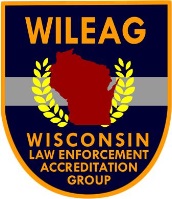 Wisconsin Law Enforcement Accreditation GroupXXXXX POLICE DEPARTMENT3-Year Proof Verification under the 6th Edition StandardsWisconsin Law Enforcement Accreditation GroupXXXXX POLICE DEPARTMENT3-Year Proof Verification under the 6th Edition StandardsWisconsin Law Enforcement Accreditation GroupXXXXX POLICE DEPARTMENT3-Year Proof Verification under the 6th Edition StandardsWisconsin Law Enforcement Accreditation GroupXXXXX POLICE DEPARTMENT3-Year Proof Verification under the 6th Edition StandardsWisconsin Law Enforcement Accreditation GroupXXXXX POLICE DEPARTMENT3-Year Proof Verification under the 6th Edition StandardsWisconsin Law Enforcement Accreditation GroupXXXXX POLICE DEPARTMENT3-Year Proof Verification under the 6th Edition StandardsWisconsin Law Enforcement Accreditation GroupXXXXX POLICE DEPARTMENT3-Year Proof Verification under the 6th Edition StandardsWisconsin Law Enforcement Accreditation GroupXXXXX POLICE DEPARTMENT3-Year Proof Verification under the 6th Edition StandardsWisconsin Law Enforcement Accreditation GroupXXXXX POLICE DEPARTMENT3-Year Proof Verification under the 6th Edition StandardsWisconsin Law Enforcement Accreditation GroupXXXXX POLICE DEPARTMENT3-Year Proof Verification under the 6th Edition StandardsWisconsin Law Enforcement Accreditation GroupXXXXX POLICE DEPARTMENT3-Year Proof Verification under the 6th Edition StandardsWisconsin Law Enforcement Accreditation GroupXXXXX POLICE DEPARTMENT3-Year Proof Verification under the 6th Edition Standards    Last Updated 10/20/2021    Last Updated 10/20/2021    Last Updated 10/20/2021    Last Updated 10/20/2021First AccreditationFirst AccreditationFirst AccreditationFirst AccreditationRe-AccreditationRe-AccreditationGreen = Required Written DirectiveGreen = Required Written DirectiveGreen = Required Written DirectiveGreen = Required Written DirectiveGreen = Required Written DirectiveGreen = Required Written DirectiveYearYearYearYearYearAgency Specific Proofs, Policy, Comments, etc.202X202X202X202X202XAgency Specific Proofs, Policy, Comments, etc.Chapter 1Chapter 1Organization and Management Organization and Management Organization and Management Organization and Management Section 1Agency RoleAgency RoleAgency RoleAgency RoleAgency Role1.1.11.1.1Mission StatementMission StatementMission Statement1.1.21.1.2Goals and ObjectivesGoals and ObjectivesGoals and ObjectivesSection 2Employee ConductEmployee ConductEmployee ConductEmployee ConductEmployee Conduct1.2.11.2.1Oath of OfficeOath of OfficeOath of Office1.2.21.2.2Code of EthicsCode of EthicsCode of Ethics1.2.31.2.3Code of ConductCode of ConductCode of Conduct1.2.41.2.4Harassment in the WorkplaceHarassment in the WorkplaceHarassment in the Workplace1.2.51.2.5Locker Room PrivacyLocker Room PrivacyLocker Room PrivacySection 3Structure and AccountabilityStructure and AccountabilityStructure and AccountabilityStructure and AccountabilityStructure and Accountability1.3.11.3.1Organizational StructureOrganizational StructureOrganizational Structure1.3.21.3.2Division ResponsibilitiesDivision ResponsibilitiesDivision Responsibilities1.3.31.3.3Accountability for AuthorityAccountability for AuthorityAccountability for Authority1.3.41.3.4Supervisor AccountabilitySupervisor AccountabilitySupervisor Accountability1.3.51.3.5Administrative Reporting ProgramAdministrative Reporting ProgramAdministrative Reporting Program1.3.61.3.6Legal AdviceLegal AdviceLegal AdviceSection 4Command AuthorityCommand AuthorityCommand AuthorityCommand AuthorityCommand Authority1.4.11.4.1Chief Executive Officer AuthorityChief Executive Officer AuthorityChief Executive Officer Authority1.4.21.4.2Command ProtocolCommand ProtocolCommand Protocol1.4.2.11.4.2.1Normal day-to-day agency operations.Normal day-to-day agency operations.Normal day-to-day agency operations.1.4.2.21.4.2.2Exceptional situations.Exceptional situations.Exceptional situations.1.4.2.31.4.2.3Situations involving personnel of different organizational components engaged in a single operation.Situations involving personnel of different organizational components engaged in a single operation.Situations involving personnel of different organizational components engaged in a single operation.1.4.2.41.4.2.4Absence of the chief executive officer.Absence of the chief executive officer.Absence of the chief executive officer.1.4.31.4.3Duty to Obey Lawful OrdersDuty to Obey Lawful OrdersDuty to Obey Lawful Orders1.4.41.4.4Written DirectivesWritten DirectivesWritten Directives1.4.4.11.4.4.1Authority of the chief executive officer to issue, modify, or approve written directives.Authority of the chief executive officer to issue, modify, or approve written directives.Authority of the chief executive officer to issue, modify, or approve written directives.1.4.4.21.4.4.2Identity of others, by name or position, authorized to issue written directives.Identity of others, by name or position, authorized to issue written directives.Identity of others, by name or position, authorized to issue written directives.1.4.4.31.4.4.3Procedures for formatting, indexing, purging, updating, and dissemination of written directives.Procedures for formatting, indexing, purging, updating, and dissemination of written directives.Procedures for formatting, indexing, purging, updating, and dissemination of written directives.1.4.4.41.4.4.4Procedures for staff review of draft directives prior to implementation.Procedures for staff review of draft directives prior to implementation.Procedures for staff review of draft directives prior to implementation.1.4.4.51.4.4.5Assurance that all personnel read, acknowledge, and understand written directives upon issuance, and that subsequent to issuance, all directives are placed in a manual, either physical or electronic, that is available to all personnel.Assurance that all personnel read, acknowledge, and understand written directives upon issuance, and that subsequent to issuance, all directives are placed in a manual, either physical or electronic, that is available to all personnel.Assurance that all personnel read, acknowledge, and understand written directives upon issuance, and that subsequent to issuance, all directives are placed in a manual, either physical or electronic, that is available to all personnel.1.4.4.61.4.4.6Periodic review of all written directives at a minimal interval of three years.Periodic review of all written directives at a minimal interval of three years.Periodic review of all written directives at a minimal interval of three years.Section 5Fiscal Management/Agency Owned PropertyFiscal Management/Agency Owned PropertyFiscal Management/Agency Owned PropertyFiscal Management/Agency Owned PropertyFiscal Management/Agency Owned Property1.5.11.5.1PurchasingPurchasingPurchasing1.5.21.5.2Accounting SystemAccounting SystemAccounting System1.5.2.11.5.2.1Initial appropriations for each account or program.Initial appropriations for each account or program.Initial appropriations for each account or program.1.5.2.21.5.2.2Beginning balances.Beginning balances.Beginning balances.1.5.2.31.5.2.3Expenditures made and encumbrances incurred during the period.Expenditures made and encumbrances incurred during the period.Expenditures made and encumbrances incurred during the period.1.5.2.41.5.2.4Ending balances.Ending balances.Ending balances.1.5.31.5.3CashCashCash1.5.3.11.5.3.1A balance sheet, ledger, or other system that identifies starting and ending balances and transactions, to include credits (cash received), debits (cash disbursed) and adjustments.A balance sheet, ledger, or other system that identifies starting and ending balances and transactions, to include credits (cash received), debits (cash disbursed) and adjustments.A balance sheet, ledger, or other system that identifies starting and ending balances and transactions, to include credits (cash received), debits (cash disbursed) and adjustments.1.5.3.21.5.3.2Receipts and other documentation for cash received.Receipts and other documentation for cash received.Receipts and other documentation for cash received.1.5.3.31.5.3.3Authorization for cash disbursements, including signatures by the CEO or other authorized personnel for expenses over a certain amount, as determined by the agency.Authorization for cash disbursements, including signatures by the CEO or other authorized personnel for expenses over a certain amount, as determined by the agency.Authorization for cash disbursements, including signatures by the CEO or other authorized personnel for expenses over a certain amount, as determined by the agency.1.5.3.41.5.3.4Records, documentation, or invoice requirements for cash expenditures.Records, documentation, or invoice requirements for cash expenditures.Records, documentation, or invoice requirements for cash expenditures.1.5.3.51.5.3.5A listing of authorized persons (or positions) responsible for disbursing or accepting cash.A listing of authorized persons (or positions) responsible for disbursing or accepting cash.A listing of authorized persons (or positions) responsible for disbursing or accepting cash.1.5.3.61.5.3.6A quarterly accounting summary of all agency cash activities.A quarterly accounting summary of all agency cash activities.A quarterly accounting summary of all agency cash activities.1.5.41.5.4AuditsAuditsAudits1.5.51.5.5Inventory ControlInventory ControlInventory ControlSection 6JurisdictionJurisdictionJurisdictionJurisdictionJurisdiction1.6.11.6.1Agency JurisdictionAgency JurisdictionAgency Jurisdiction1.6.1.11.6.1.1The geographic boundaries of the agency’s territorial jurisdiction.The geographic boundaries of the agency’s territorial jurisdiction.The geographic boundaries of the agency’s territorial jurisdiction.1.6.1.21.6.1.2Guidelines for exercising extraterritorial jurisdiction, both on and off duty, as outlined in §175.40.Guidelines for exercising extraterritorial jurisdiction, both on and off duty, as outlined in §175.40.Guidelines for exercising extraterritorial jurisdiction, both on and off duty, as outlined in §175.40.1.6.1.31.6.1.3Agency responsibilities with respect to incidents involving concurrent jurisdiction.Agency responsibilities with respect to incidents involving concurrent jurisdiction.Agency responsibilities with respect to incidents involving concurrent jurisdiction.1.6.21.6.2Mutual AidMutual AidMutual AidSection 7Law Enforcement AuthorityLaw Enforcement AuthorityLaw Enforcement AuthorityLaw Enforcement AuthorityLaw Enforcement Authority1.7.11.7.1Legal AuthorityLegal AuthorityLegal Authority1.7.21.7.2Constitutional RequirementsConstitutional RequirementsConstitutional Requirements1.7.31.7.3Search and SeizureSearch and SeizureSearch and Seizure1.7.3.11.7.3.1Search with subject’s consent.Search with subject’s consent.Search with subject’s consent.1.7.3.21.7.3.2Stop and frisk in situations where the officer has reasonable suspicion to fear for his/her safety or the safety of others.Stop and frisk in situations where the officer has reasonable suspicion to fear for his/her safety or the safety of others.Stop and frisk in situations where the officer has reasonable suspicion to fear for his/her safety or the safety of others.1.7.3.31.7.3.3Search of a vehicle (movable vehicle exception).Search of a vehicle (movable vehicle exception).Search of a vehicle (movable vehicle exception).1.7.3.41.7.3.4Crime scene search.Crime scene search.Crime scene search.1.7.3.51.7.3.5Exigent circumstances.Exigent circumstances.Exigent circumstances.1.7.3.61.7.3.6Inventory searches (seized vehicles or other property).Inventory searches (seized vehicles or other property).Inventory searches (seized vehicles or other property).1.7.3.71.7.3.7Search incident to arrest.Search incident to arrest.Search incident to arrest.1.7.3.81.7.3.8Search of persons on probation, parole, or extended supervision pursuant to Chapter 302, Wis. Stats.Search of persons on probation, parole, or extended supervision pursuant to Chapter 302, Wis. Stats.Search of persons on probation, parole, or extended supervision pursuant to Chapter 302, Wis. Stats.1.7.3.91.7.3.9Other authorized situations derived from federal or state constitutions, case law, or local/state statute; e.g., licensed premises inspections.Other authorized situations derived from federal or state constitutions, case law, or local/state statute; e.g., licensed premises inspections.Other authorized situations derived from federal or state constitutions, case law, or local/state statute; e.g., licensed premises inspections.1.7.41.7.4Arrest ProceduresArrest ProceduresArrest Procedures1.7.4.11.7.4.1Arrest with a warrant.Arrest with a warrant.Arrest with a warrant.1.7.4.21.7.4.2Circumstances permitting a warrantless arrest.Circumstances permitting a warrantless arrest.Circumstances permitting a warrantless arrest.1.7.4.31.7.4.3Safeguard of arrestee rights.Safeguard of arrestee rights.Safeguard of arrestee rights.1.7.4.41.7.4.4Required reports.Required reports.Required reports.1.7.4.51.7.4.5Fingerprinting, photographing, and DNA collection requirements consistent with §§165.84(1) and 165.84(7)(ah), Wis. Stats.Fingerprinting, photographing, and DNA collection requirements consistent with §§165.84(1) and 165.84(7)(ah), Wis. Stats.Fingerprinting, photographing, and DNA collection requirements consistent with §§165.84(1) and 165.84(7)(ah), Wis. Stats.1.7.51.7.5Alternatives to ArrestAlternatives to ArrestAlternatives to Arrest1.7.61.7.6Use of DiscretionUse of DiscretionUse of Discretion1.7.71.7.7Strip SearchesStrip SearchesStrip Searches1.7.81.7.8Bias-Based PolicingBias-Based PolicingBias-Based Policing1.7.8.11.7.8.1A definition of bias based profiling, to include any law enforcement initiated action that relies upon common traits associated with belonging to a certain group; such as race, color, national origin, ancestry, religion, political affiliation, disability, marital status, ethnicity, gender, sexual orientation, economic status, age, cultural group, or any other identifiable characteristics.A definition of bias based profiling, to include any law enforcement initiated action that relies upon common traits associated with belonging to a certain group; such as race, color, national origin, ancestry, religion, political affiliation, disability, marital status, ethnicity, gender, sexual orientation, economic status, age, cultural group, or any other identifiable characteristics.A definition of bias based profiling, to include any law enforcement initiated action that relies upon common traits associated with belonging to a certain group; such as race, color, national origin, ancestry, religion, political affiliation, disability, marital status, ethnicity, gender, sexual orientation, economic status, age, cultural group, or any other identifiable characteristics.1.7.8.21.7.8.2Agency personnel may use common traits as outlined above in selecting whom they stop when a person matches the specific description of an individual who is suspected of engaging in criminal behavior.Agency personnel may use common traits as outlined above in selecting whom they stop when a person matches the specific description of an individual who is suspected of engaging in criminal behavior.Agency personnel may use common traits as outlined above in selecting whom they stop when a person matches the specific description of an individual who is suspected of engaging in criminal behavior.Section 8Contract ServicesContract ServicesContract ServicesContract ServicesContract Services1.8.11.8.1Contractual ServicesContractual ServicesContractual ServicesSection 9Citizen ComplaintsCitizen ComplaintsCitizen ComplaintsCitizen ComplaintsCitizen Complaints1.9.11.9.1Agency Investigation of ComplaintsAgency Investigation of ComplaintsAgency Investigation of Complaints1.9.1.11.9.1.1Complaints that are to be investigated by line supervisors.Complaints that are to be investigated by line supervisors.Complaints that are to be investigated by line supervisors.1.9.1.21.9.1.2Complaints that are to be investigated by the internal affairs function.Complaints that are to be investigated by the internal affairs function.Complaints that are to be investigated by the internal affairs function.1.9.1.31.9.1.3Complaints that are to be reviewed by the internal affairs function.Complaints that are to be reviewed by the internal affairs function.Complaints that are to be reviewed by the internal affairs function.1.9.1.41.9.1.4Written procedures for filing a complaint are made available to the public and include a prohibition against filing a false complaint as outlined in §§66.0511(3) and 946.66, Wis. Stats.Written procedures for filing a complaint are made available to the public and include a prohibition against filing a false complaint as outlined in §§66.0511(3) and 946.66, Wis. Stats.Written procedures for filing a complaint are made available to the public and include a prohibition against filing a false complaint as outlined in §§66.0511(3) and 946.66, Wis. Stats.1.9.21.9.2Responsible Individual or PositionResponsible Individual or PositionResponsible Individual or Position1.9.31.9.3Complainant NotificationComplainant NotificationComplainant Notification1.9.41.9.4Employee NotificationEmployee NotificationEmployee Notification1.9.51.9.5Maintenance of RecordsMaintenance of RecordsMaintenance of Records1.9.61.9.6Annual ReviewAnnual ReviewAnnual ReviewChapter 2Chapter 2Personnel ServicesPersonnel ServicesPersonnel ServicesPersonnel ServicesSection 1Collective BargainingCollective BargainingCollective BargainingCollective BargainingCollective Bargaining2.1.12.1.1Collective Bargaining UnitsCollective Bargaining UnitsCollective Bargaining Units2.1.22.1.2Labor Agreements and Agency PolicyLabor Agreements and Agency PolicyLabor Agreements and Agency Policy2.1.2.12.1.2.1Obtaining a copy of the finalized, executed labor agreement.Obtaining a copy of the finalized, executed labor agreement.Obtaining a copy of the finalized, executed labor agreement.2.1.2.22.1.2.2Making sure all policies/procedures are aligned with the terms of the labor agreement.Making sure all policies/procedures are aligned with the terms of the labor agreement.Making sure all policies/procedures are aligned with the terms of the labor agreement.2.1.2.32.1.2.3Communicating information regarding new/amended labor agreements and agency policies and procedures to managers and supervisors of affected bargaining unit employees in a timely manner.Communicating information regarding new/amended labor agreements and agency policies and procedures to managers and supervisors of affected bargaining unit employees in a timely manner.Communicating information regarding new/amended labor agreements and agency policies and procedures to managers and supervisors of affected bargaining unit employees in a timely manner.Section 2Grievance ProceduresGrievance ProceduresGrievance ProceduresGrievance ProceduresGrievance Procedures2.2.12.2.1Grievance ProcedureGrievance ProcedureGrievance Procedure2.2.1.12.2.1.1Enumerate issues that are permissible subjects of a grievance and what the filing and appeal protocols and timelines are within the agency or governmental subdivision.Enumerate issues that are permissible subjects of a grievance and what the filing and appeal protocols and timelines are within the agency or governmental subdivision.Enumerate issues that are permissible subjects of a grievance and what the filing and appeal protocols and timelines are within the agency or governmental subdivision.2.2.1.22.2.1.2Prescribe the minimum information needed for a grievance to be filed and considered.Prescribe the minimum information needed for a grievance to be filed and considered.Prescribe the minimum information needed for a grievance to be filed and considered.2.2.1.32.2.1.3Outline the actual procedural steps and time limitations at every level of the process and cover both grievant and receiving parties.Outline the actual procedural steps and time limitations at every level of the process and cover both grievant and receiving parties.Outline the actual procedural steps and time limitations at every level of the process and cover both grievant and receiving parties.2.2.1.42.2.1.4Set forth rules for employee representation.Set forth rules for employee representation.Set forth rules for employee representation.2.2.22.2.2Grievance Coordination and ControlGrievance Coordination and ControlGrievance Coordination and ControlSection 3Job ClassificationsJob ClassificationsJob ClassificationsJob ClassificationsJob Classifications2.3.12.3.1Personnel ResponsibilitiesPersonnel ResponsibilitiesPersonnel ResponsibilitiesSection 4Compensation, Benefits and Conditions of WorkCompensation, Benefits and Conditions of WorkCompensation, Benefits and Conditions of WorkCompensation, Benefits and Conditions of WorkCompensation, Benefits and Conditions of WorkCompensation, Benefits and Conditions of WorkCompensation, Benefits and Conditions of WorkCompensation, Benefits and Conditions of WorkCompensation, Benefits and Conditions of WorkCompensation, Benefits and Conditions of WorkCompensation, Benefits and Conditions of Work2.4.12.4.1CompensationCompensationCompensation2.4.1.12.4.1.1Entry-level salaries and ranges for each rank or position.Entry-level salaries and ranges for each rank or position.Entry-level salaries and ranges for each rank or position.2.4.1.22.4.1.2Overtime and compensatory time policies.Overtime and compensatory time policies.Overtime and compensatory time policies.2.4.1.32.4.1.3Other factors such as, but not limited to, special skill or education pay and night, holiday and weekend differentials.Other factors such as, but not limited to, special skill or education pay and night, holiday and weekend differentials.Other factors such as, but not limited to, special skill or education pay and night, holiday and weekend differentials.2.4.22.4.2Leave PoliciesLeave PoliciesLeave Policies2.4.32.4.3Insurance, Retirement and Other BenefitsInsurance, Retirement and Other BenefitsInsurance, Retirement and Other Benefits2.4.42.4.4Uniforms/EquipmentUniforms/EquipmentUniforms/Equipment2.4.52.4.5Medical ExaminationsMedical ExaminationsMedical Examinations2.4.62.4.6Physical FitnessPhysical FitnessPhysical Fitness2.4.72.4.7Secondary EmploymentSecondary EmploymentSecondary Employment2.4.7.12.4.7.1Requirement that sworn personnel secure prior agency permission.Requirement that sworn personnel secure prior agency permission.Requirement that sworn personnel secure prior agency permission.2.4.7.22.4.7.2Permitted behavior and activities of officers.Permitted behavior and activities of officers.Permitted behavior and activities of officers.2.4.7.32.4.7.3An approval and a revocation process.An approval and a revocation process.An approval and a revocation process.2.4.7.42.4.7.4Required compliance with agency policies and processes.Required compliance with agency policies and processes.Required compliance with agency policies and processes.2.4.7.52.4.7.5Documentation of each officer’s secondary employment.Documentation of each officer’s secondary employment.Documentation of each officer’s secondary employment.Section 5Performance EvaluationsPerformance EvaluationsPerformance EvaluationsPerformance EvaluationsPerformance Evaluations2.5.12.5.1Annual Performance EvaluationsAnnual Performance EvaluationsAnnual Performance Evaluations2.5.22.5.2Performance Evaluation TrainingPerformance Evaluation TrainingPerformance Evaluation Training2.5.32.5.3Sworn Probationary EmployeesSworn Probationary EmployeesSworn Probationary Employees2.5.42.5.4Performance Evaluation CounselingPerformance Evaluation CounselingPerformance Evaluation Counseling2.5.4.12.5.4.1Explain the actual performance compared to expectations.Explain the actual performance compared to expectations.Explain the actual performance compared to expectations.2.5.4.22.5.4.2Establish expectations, measurement criteria and/or goals for the next evaluation period.Establish expectations, measurement criteria and/or goals for the next evaluation period.Establish expectations, measurement criteria and/or goals for the next evaluation period.2.5.52.5.5Required Signatures and Copies of Performance EvaluationsRequired Signatures and Copies of Performance EvaluationsRequired Signatures and Copies of Performance Evaluations2.5.62.5.6Contested Evaluation ReportsContested Evaluation ReportsContested Evaluation Reports2.5.72.5.7Retention PeriodRetention PeriodRetention Period2.5.82.5.8Early Intervention SystemsEarly Intervention SystemsEarly Intervention SystemsSection 6Promotional ProcessPromotional ProcessPromotional ProcessPromotional ProcessPromotional Process2.6.12.6.1Promotion AdministrationPromotion AdministrationPromotion Administration2.6.22.6.2Promotion ProceduresPromotion ProceduresPromotion Procedures2.6.32.6.3Announcement of Promotional OpportunitiesAnnouncement of Promotional OpportunitiesAnnouncement of Promotional Opportunities2.6.3.12.6.3.1A description of the position or job classification.A description of the position or job classification.A description of the position or job classification.2.6.3.22.6.3.2Requirements for participation in the promotional process.Requirements for participation in the promotional process.Requirements for participation in the promotional process.2.6.3.32.6.3.3A description of the process including testing and evaluation and dates, times, and locations for all components of the promotional process.A description of the process including testing and evaluation and dates, times, and locations for all components of the promotional process.A description of the process including testing and evaluation and dates, times, and locations for all components of the promotional process.Section 7Part-time OfficersPart-time OfficersPart-time OfficersPart-time OfficersPart-time Officers2.7.12.7.1Part-time OfficersPart-time OfficersPart-time Officers2.7.22.7.2Criteria/Selection Process for Part-time OfficersCriteria/Selection Process for Part-time OfficersCriteria/Selection Process for Part-time Officers2.7.32.7.3Training for Newly Hired Part-time OfficersTraining for Newly Hired Part-time OfficersTraining for Newly Hired Part-time Officers2.7.42.7.4Field Training for Part-time OfficersField Training for Part-time OfficersField Training for Part-time Officers2.7.52.7.5In-Service Training for Part-time OfficersIn-Service Training for Part-time OfficersIn-Service Training for Part-time Officers2.7.62.7.6Weapons/Use-of-Force Training for Part-time OfficersWeapons/Use-of-Force Training for Part-time OfficersWeapons/Use-of-Force Training for Part-time Officers2.7.72.7.7Liability Protection of Part-time OfficersLiability Protection of Part-time OfficersLiability Protection of Part-time OfficersSection 8Auxiliary PersonnelAuxiliary PersonnelAuxiliary PersonnelAuxiliary PersonnelAuxiliary Personnel2.8.12.8.1Auxiliary PersonnelAuxiliary PersonnelAuxiliary Personnel2.8.1.12.8.1.1A statement establishing auxiliaries as non-sworn personnel.A statement establishing auxiliaries as non-sworn personnel.A statement establishing auxiliaries as non-sworn personnel.2.8.1.22.8.1.2An explanation of the duties and scope of authority of auxiliary personnel.An explanation of the duties and scope of authority of auxiliary personnel.An explanation of the duties and scope of authority of auxiliary personnel.2.8.1.32.8.1.3A requirement that uniforms, if worn, clearly distinguish auxiliary personnel from sworn officers.A requirement that uniforms, if worn, clearly distinguish auxiliary personnel from sworn officers.A requirement that uniforms, if worn, clearly distinguish auxiliary personnel from sworn officers.2.8.1.42.8.1.4A requirement that auxiliary personnel receive training related to their authorized and assigned duties.A requirement that auxiliary personnel receive training related to their authorized and assigned duties.A requirement that auxiliary personnel receive training related to their authorized and assigned duties.2.8.1.52.8.1.5Liability protection and indemnification for auxiliary personnel acting within the scope of their authority.Liability protection and indemnification for auxiliary personnel acting within the scope of their authority.Liability protection and indemnification for auxiliary personnel acting within the scope of their authority.2.8.22.8.2Reserve Police OfficersReserve Police OfficersReserve Police Officers2.8.2.12.8.2.1A description of the selection process for reserve police officers, which must satisfy all requirements for the hiring of police officers established by the Wisconsin Law Enforcement Standards Board. It is understood that the selection process for reserve police officers might vary from the selection process for full and part-time officers used by the agency.A description of the selection process for reserve police officers, which must satisfy all requirements for the hiring of police officers established by the Wisconsin Law Enforcement Standards Board. It is understood that the selection process for reserve police officers might vary from the selection process for full and part-time officers used by the agency.A description of the selection process for reserve police officers, which must satisfy all requirements for the hiring of police officers established by the Wisconsin Law Enforcement Standards Board. It is understood that the selection process for reserve police officers might vary from the selection process for full and part-time officers used by the agency.2.8.2.22.8.2.2An explanation of the duties and responsibilities, scope of authority, and supervision of reserve police officers.An explanation of the duties and responsibilities, scope of authority, and supervision of reserve police officers.An explanation of the duties and responsibilities, scope of authority, and supervision of reserve police officers.2.8.2.32.8.2.3A requirement that uniforms, if worn, clearly distinguish reserve police officers from full or part-time officers.A requirement that uniforms, if worn, clearly distinguish reserve police officers from full or part-time officers.A requirement that uniforms, if worn, clearly distinguish reserve police officers from full or part-time officers.2.8.2.42.8.2.4A requirement that reserve police officers receive training related to their authorized and assigned duties, as well as all training necessary to achieve and maintain their status as certified law enforcement officers.A requirement that reserve police officers receive training related to their authorized and assigned duties, as well as all training necessary to achieve and maintain their status as certified law enforcement officers.A requirement that reserve police officers receive training related to their authorized and assigned duties, as well as all training necessary to achieve and maintain their status as certified law enforcement officers.2.8.2.52.8.2.5Liability protection and indemnification for reserve police officers acting within the scope of their authority.Liability protection and indemnification for reserve police officers acting within the scope of their authority.Liability protection and indemnification for reserve police officers acting within the scope of their authority.Chapter 3Chapter 3Recruitment/SelectionRecruitment/SelectionRecruitment/SelectionRecruitment/SelectionSection 1RecruitmentRecruitmentRecruitmentRecruitmentRecruitment3.1.13.1.1Equal Employment OpportunityEqual Employment OpportunityEqual Employment Opportunity3.1.23.1.2Job AnnouncementsJob AnnouncementsJob Announcements3.1.2.13.1.2.1Description of duties, qualificationsDescription of duties, qualificationsDescription of duties, qualifications3.1.2.23.1.2.2Advertisement effortsAdvertisement effortsAdvertisement efforts3.1.2.33.1.2.3Equal Opportunity EmployerEqual Opportunity EmployerEqual Opportunity Employer3.1.2.43.1.2.4Filing deadlinesFiling deadlinesFiling deadlinesSection 2SelectionSelectionSelectionSelectionSelection3.2.13.2.1Applicant Selection and Job RelatednessApplicant Selection and Job RelatednessApplicant Selection and Job Relatedness3.2.23.2.2Records Maintenance/StorageRecords Maintenance/StorageRecords Maintenance/Storage3.2.33.2.3Background InvestigationsBackground InvestigationsBackground Investigations3.2.3.13.2.3.1Criminal and driving history check.Criminal and driving history check.Criminal and driving history check.3.2.3.23.2.3.2Credentials (work, education, training, special skills) verification.Credentials (work, education, training, special skills) verification.Credentials (work, education, training, special skills) verification.3.2.3.33.2.3.3Personal reference checks (minimum three).Personal reference checks (minimum three).Personal reference checks (minimum three).3.2.43.2.4Pre-Employment Polygraph ExamsPre-Employment Polygraph ExamsPre-Employment Polygraph Exams3.2.4.13.2.4.1Candidates must be provided notice of the required polygraph exam at the time of their formal application. The notice must include a list of potential subject areas from which polygraph questions may be taken. Candidates must be provided notice of the required polygraph exam at the time of their formal application. The notice must include a list of potential subject areas from which polygraph questions may be taken. Candidates must be provided notice of the required polygraph exam at the time of their formal application. The notice must include a list of potential subject areas from which polygraph questions may be taken. 3.2.4.23.2.4.2The administration of examinations and evaluation of results must be conducted by a polygrapher trained in employment exam techniques.The administration of examinations and evaluation of results must be conducted by a polygrapher trained in employment exam techniques.The administration of examinations and evaluation of results must be conducted by a polygrapher trained in employment exam techniques.3.2.4.33.2.4.3The use of results of polygraph examinations as the sole determinant of employment status is prohibited.The use of results of polygraph examinations as the sole determinant of employment status is prohibited.The use of results of polygraph examinations as the sole determinant of employment status is prohibited.3.2.53.2.5Medical ExamsMedical ExamsMedical Exams3.2.63.2.6Psychological ExamsPsychological ExamsPsychological ExamsChapter 4Chapter 4Commendations/Disciplinary ProceduresCommendations/Disciplinary ProceduresCommendations/Disciplinary ProceduresCommendations/Disciplinary ProceduresCommendations/Disciplinary ProceduresCommendations/Disciplinary ProceduresCommendations/Disciplinary ProceduresCommendations/Disciplinary ProceduresCommendations/Disciplinary ProceduresCommendations/Disciplinary ProceduresSection 1CommendationsCommendationsCommendationsCommendationsCommendationsCommendationsCommendationsCommendationsCommendationsCommendationsCommendations4.1.14.1.1CommendationsCommendationsCommendationsSection 2Disciplinary ProceduresDisciplinary ProceduresDisciplinary ProceduresDisciplinary ProceduresDisciplinary Procedures4.2.14.2.1Disciplinary SystemDisciplinary SystemDisciplinary System4.2.1.14.2.1.1Criteria and procedures for the use of counseling and remedial training.Criteria and procedures for the use of counseling and remedial training.Criteria and procedures for the use of counseling and remedial training.4.2.1.24.2.1.2Criteria and procedures for punitive actions, such as but not limited to: oral reprimand, written reprimand, loss of leave, suspension, demotion and dismissal.Criteria and procedures for punitive actions, such as but not limited to: oral reprimand, written reprimand, loss of leave, suspension, demotion and dismissal.Criteria and procedures for punitive actions, such as but not limited to: oral reprimand, written reprimand, loss of leave, suspension, demotion and dismissal.4.2.1.34.2.1.3Recognition of employment rights and procedural safeguards as outlined in Chapter 164, Wis. Stats., Law Enforcement Officers’ Bill of Rights.Recognition of employment rights and procedural safeguards as outlined in Chapter 164, Wis. Stats., Law Enforcement Officers’ Bill of Rights.Recognition of employment rights and procedural safeguards as outlined in Chapter 164, Wis. Stats., Law Enforcement Officers’ Bill of Rights.4.2.24.2.2Supervisory Role and AuthoritySupervisory Role and AuthoritySupervisory Role and Authority4.2.34.2.3Punitive ActionPunitive ActionPunitive Action4.2.3.14.2.3.1Reason, scope, and effective date for the punitive action.Reason, scope, and effective date for the punitive action.Reason, scope, and effective date for the punitive action.4.2.3.24.2.3.2Employee appeal and hearing rights.Employee appeal and hearing rights.Employee appeal and hearing rights.4.2.44.2.4Disciplinary RecordsDisciplinary RecordsDisciplinary RecordsChapter 5Chapter 5Management of Resistance/AggressionManagement of Resistance/AggressionManagement of Resistance/AggressionManagement of Resistance/AggressionSection 1Use of ForceUse of ForceUse of ForceUse of ForceUse of Force5.1.15.1.1Use of ForceUse of ForceUse of Force5.1.25.1.2Use of Force RequirementsUse of Force RequirementsUse of Force Requirements5.1.2.15.1.2.1Prohibiting the use of choke holds except in life-threatening situations or in self-defense.Prohibiting the use of choke holds except in life-threatening situations or in self-defense.Prohibiting the use of choke holds except in life-threatening situations or in self-defense.5.1.2.25.1.2.2Establishing when force used against individuals who fail to comply with lawful commands should terminate, including the requirement that when it is objectively reasonable that a suspect is fully in law enforcement’s control, then the force must terminateEstablishing when force used against individuals who fail to comply with lawful commands should terminate, including the requirement that when it is objectively reasonable that a suspect is fully in law enforcement’s control, then the force must terminateEstablishing when force used against individuals who fail to comply with lawful commands should terminate, including the requirement that when it is objectively reasonable that a suspect is fully in law enforcement’s control, then the force must terminate5.1.2.35.1.2.3De-escalation techniques.De-escalation techniques.De-escalation techniques.5.1.35.1.3Duty to Report NoncomplianceDuty to Report NoncomplianceDuty to Report Noncompliance5.1.45.1.4Duty to InterveneDuty to InterveneDuty to Intervene5.1.55.1.5Whistleblower ProtectionWhistleblower ProtectionWhistleblower Protection5.1.65.1.6Deadly ForceDeadly ForceDeadly Force5.1.6.15.1.6.1Language that an officer may use deadly force only as a last resort when the officer reasonably believes that all other options have been exhausted or would be ineffective, and only to stop behavior that has caused or imminently threatens to cause death or great bodily harm to the officer or another person.  Language that an officer may use deadly force only as a last resort when the officer reasonably believes that all other options have been exhausted or would be ineffective, and only to stop behavior that has caused or imminently threatens to cause death or great bodily harm to the officer or another person.  Language that an officer may use deadly force only as a last resort when the officer reasonably believes that all other options have been exhausted or would be ineffective, and only to stop behavior that has caused or imminently threatens to cause death or great bodily harm to the officer or another person.  5.1.6.25.1.6.2A requirement that all sworn personnel receive training on the directive and demonstrate their understanding of the directive before being authorized to carry any firearm.A requirement that all sworn personnel receive training on the directive and demonstrate their understanding of the directive before being authorized to carry any firearm.A requirement that all sworn personnel receive training on the directive and demonstrate their understanding of the directive before being authorized to carry any firearm.5.1.75.1.7Warning of Use of Deadly ForceWarning of Use of Deadly ForceWarning of Use of Deadly Force5.1.85.1.8Shooting at or from a Moving VehicleShooting at or from a Moving VehicleShooting at or from a Moving Vehicle5.1.95.1.9Warning ShotsWarning ShotsWarning Shots5.1.105.1.10Use of Less Lethal WeaponsUse of Less Lethal WeaponsUse of Less Lethal Weapons5.1.115.1.11Annual Use of Force Policy TrainingAnnual Use of Force Policy TrainingAnnual Use of Force Policy TrainingSection 2Rendering AidRendering AidRendering AidRendering AidRendering Aid5.2.15.2.1Medical AidMedical AidMedical AidSection 3Reporting and ReviewReporting and ReviewReporting and ReviewReporting and ReviewReporting and Review5.3.15.3.1Use of Force ReportingUse of Force ReportingUse of Force Reporting5.3.1.15.3.1.1When a firearm is discharged, either intentionally or accidentally, while engaging in subject control.When a firearm is discharged, either intentionally or accidentally, while engaging in subject control.When a firearm is discharged, either intentionally or accidentally, while engaging in subject control.5.3.1.25.3.1.2When an action results in, or is alleged to have resulted in, injury or death of another person.When an action results in, or is alleged to have resulted in, injury or death of another person.When an action results in, or is alleged to have resulted in, injury or death of another person.5.3.1.35.3.1.3When force is applied through the use of a lethal or less lethal weapon.  When force is applied through the use of a lethal or less lethal weapon.  When force is applied through the use of a lethal or less lethal weapon.  5.3.1.45.3.1.4When weaponless physical force is applied at a level defined by the agency.When weaponless physical force is applied at a level defined by the agency.When weaponless physical force is applied at a level defined by the agency.5.3.25.3.2Post Use of Force Incident ReviewPost Use of Force Incident ReviewPost Use of Force Incident Review5.3.35.3.3Post Use of Force Removal from DutyPost Use of Force Removal from DutyPost Use of Force Removal from Duty5.3.45.3.4Use of Force Reporting and Analysis – UFAD via TraCSUse of Force Reporting and Analysis – UFAD via TraCSUse of Force Reporting and Analysis – UFAD via TraCSChapter 6Chapter 6OperationsOperationsOperationsOperationsSection 1PatrolPatrolPatrolPatrolPatrol6.1.16.1.124-Hour Coverage24-Hour Coverage24-Hour Coverage6.1.26.1.2Special Purpose Vehicles, Drones/UAVs, or AnimalsSpecial Purpose Vehicles, Drones/UAVs, or AnimalsSpecial Purpose Vehicles, Drones/UAVs, or Animals6.1.2.16.1.2.1Authorization, conditions and limitations for use in various situations.  Authorization, conditions and limitations for use in various situations.  Authorization, conditions and limitations for use in various situations.  6.1.2.26.1.2.2Persons or positions authorized to operate the vehicle, vessel, or aircraft and its equipment, or perform canine or equine duties, including required qualifications and training.Persons or positions authorized to operate the vehicle, vessel, or aircraft and its equipment, or perform canine or equine duties, including required qualifications and training.Persons or positions authorized to operate the vehicle, vessel, or aircraft and its equipment, or perform canine or equine duties, including required qualifications and training.6.1.2.36.1.2.3A list of equipment to be kept in or on the vehicle, vessel, or aircraft.  A list of equipment to be kept in or on the vehicle, vessel, or aircraft.  A list of equipment to be kept in or on the vehicle, vessel, or aircraft.  6.1.2.46.1.2.4The designation of a person or position responsible for the condition and maintenance of the vehicle, vessel, or aircraft and equipment, or care of the animal.The designation of a person or position responsible for the condition and maintenance of the vehicle, vessel, or aircraft and equipment, or care of the animal.The designation of a person or position responsible for the condition and maintenance of the vehicle, vessel, or aircraft and equipment, or care of the animal.6.1.2.56.1.2.5Restrictions on the use of a drone to gather evidence or other information in a criminal investigation where an individual has an expectation of privacy, without first obtaining a search warrant, subject to §175.55(2), Wis. Stats.Restrictions on the use of a drone to gather evidence or other information in a criminal investigation where an individual has an expectation of privacy, without first obtaining a search warrant, subject to §175.55(2), Wis. Stats.Restrictions on the use of a drone to gather evidence or other information in a criminal investigation where an individual has an expectation of privacy, without first obtaining a search warrant, subject to §175.55(2), Wis. Stats.6.1.36.1.3Response to Routine and Emergency CallsResponse to Routine and Emergency CallsResponse to Routine and Emergency Calls6.1.46.1.4Vehicle PursuitsVehicle PursuitsVehicle Pursuits6.1.4.16.1.4.1Evaluation of the current situation and preceding events.  Evaluation of the current situation and preceding events.  Evaluation of the current situation and preceding events.  6.1.4.26.1.4.2Authority, responsibility and role of the officer initiating the pursuit, back up units, supervisory personnel and dispatchers.Authority, responsibility and role of the officer initiating the pursuit, back up units, supervisory personnel and dispatchers.Authority, responsibility and role of the officer initiating the pursuit, back up units, supervisory personnel and dispatchers.6.1.4.36.1.4.3Guidance on use of marked, unmarked, or other types of police vehicles in the pursuit.Guidance on use of marked, unmarked, or other types of police vehicles in the pursuit.Guidance on use of marked, unmarked, or other types of police vehicles in the pursuit.6.1.4.46.1.4.4Guidance on use of roadblocks and other forcible means of stopping a fleeing vehicle.Guidance on use of roadblocks and other forcible means of stopping a fleeing vehicle.Guidance on use of roadblocks and other forcible means of stopping a fleeing vehicle.6.1.4.56.1.4.5Criteria for mandated and voluntary termination of pursuit.Criteria for mandated and voluntary termination of pursuit.Criteria for mandated and voluntary termination of pursuit.6.1.4.66.1.4.6Guidance for inter-agency pursuits involving agency personnel who initiate a pursuit that leaves the jurisdiction, as well as requests for assistance by another agency in pursuit within or out of its jurisdiction.Guidance for inter-agency pursuits involving agency personnel who initiate a pursuit that leaves the jurisdiction, as well as requests for assistance by another agency in pursuit within or out of its jurisdiction.Guidance for inter-agency pursuits involving agency personnel who initiate a pursuit that leaves the jurisdiction, as well as requests for assistance by another agency in pursuit within or out of its jurisdiction.6.1.4.76.1.4.7Incident documentation, administrative review, and/or annual state reporting requirements.Incident documentation, administrative review, and/or annual state reporting requirements.Incident documentation, administrative review, and/or annual state reporting requirements.6.1.56.1.5Missing Adult InvestigationsMissing Adult InvestigationsMissing Adult Investigations6.1.5.16.1.5.1Information to be gathered including a description of the missing person.  Information to be gathered including a description of the missing person.  Information to be gathered including a description of the missing person.  6.1.5.26.1.5.2Entry and removal of the person’s information in criminal justice information systems.Entry and removal of the person’s information in criminal justice information systems.Entry and removal of the person’s information in criminal justice information systems.6.1.5.36.1.5.3Follow up investigation.Follow up investigation.Follow up investigation.6.1.5.46.1.5.4Procedures for persons with Alzheimer’s, mental health issues, drug dependencies, or any other at-risk adult persons, to include, as appropriate, the use of the Wisconsin Silver Alert, Green Alert, and other Wisconsin Alert programs. Procedures for persons with Alzheimer’s, mental health issues, drug dependencies, or any other at-risk adult persons, to include, as appropriate, the use of the Wisconsin Silver Alert, Green Alert, and other Wisconsin Alert programs. Procedures for persons with Alzheimer’s, mental health issues, drug dependencies, or any other at-risk adult persons, to include, as appropriate, the use of the Wisconsin Silver Alert, Green Alert, and other Wisconsin Alert programs. 6.1.66.1.6Safety Restraining DevicesSafety Restraining DevicesSafety Restraining Devices6.1.76.1.7Availability of Body ArmorAvailability of Body ArmorAvailability of Body Armor6.1.86.1.8Anatomical GiftsAnatomical GiftsAnatomical Gifts6.1.96.1.9Mobile Video RecordersMobile Video RecordersMobile Video Recorders6.1.9.16.1.9.1Circumstances requiring system activation/deactivation.  Circumstances requiring system activation/deactivation.  Circumstances requiring system activation/deactivation.  6.1.9.26.1.9.2Data security and access.Data security and access.Data security and access.6.1.9.36.1.9.3Data storage and retention.Data storage and retention.Data storage and retention.6.1.106.1.10Body CamerasBody CamerasBody Cameras6.1.10.16.1.10.1The use, maintenance, and storage of body cameras and data recorded by the body cameras.The use, maintenance, and storage of body cameras and data recorded by the body cameras.The use, maintenance, and storage of body cameras and data recorded by the body cameras.6.1.10.26.1.10.2Any limitations imposed on which law enforcement officers may wear a body camera.Any limitations imposed on which law enforcement officers may wear a body camera.Any limitations imposed on which law enforcement officers may wear a body camera.6.1.10.36.1.10.3Any limitations imposed on situations, persons, or encounters that may be recorded by a body camera.Any limitations imposed on situations, persons, or encounters that may be recorded by a body camera.Any limitations imposed on situations, persons, or encounters that may be recorded by a body camera.6.1.10.46.1.10.4Circumstances requiring system activation/deactivation.Circumstances requiring system activation/deactivation.Circumstances requiring system activation/deactivation.6.1.10.56.1.10.5Guidelines regarding data storage, security, access, and release.Guidelines regarding data storage, security, access, and release.Guidelines regarding data storage, security, access, and release.6.1.10.66.1.10.6Minimum data retention guidelines as outlined in §165.87, Wis. Stats.Minimum data retention guidelines as outlined in §165.87, Wis. Stats.Minimum data retention guidelines as outlined in §165.87, Wis. Stats.6.1.10.76.1.10.7Procedures for maintaining the privacy of a recorded subject who is a victim of a sensitive or violent crime or is a minor.Procedures for maintaining the privacy of a recorded subject who is a victim of a sensitive or violent crime or is a minor.Procedures for maintaining the privacy of a recorded subject who is a victim of a sensitive or violent crime or is a minor.6.1.10.86.1.10.8Training of all law enforcement officers on the authorized use of body cameras.Training of all law enforcement officers on the authorized use of body cameras.Training of all law enforcement officers on the authorized use of body cameras.6.1.10.96.1.10.9Training of all employees that use, maintain, store, or release body camera data on the body camera policy and guidelines for the retention and release of body camera data.Training of all employees that use, maintain, store, or release body camera data on the body camera policy and guidelines for the retention and release of body camera data.Training of all employees that use, maintain, store, or release body camera data on the body camera policy and guidelines for the retention and release of body camera data.6.1.116.1.11Emergency Detentions Emergency Detentions Emergency Detentions 6.1.126.1.12Criminal Trespass to DwellingsCriminal Trespass to DwellingsCriminal Trespass to Dwellings6.1.136.1.13Naloxone UseNaloxone UseNaloxone UseSection 2TrafficTrafficTrafficTrafficTraffic6.2.16.2.1Traffic Law EnforcementTraffic Law EnforcementTraffic Law Enforcement6.2.26.2.2Special Categories of ViolatorsSpecial Categories of ViolatorsSpecial Categories of Violators6.2.2.16.2.2.1Non-residents of the agency’s service area.  Non-residents of the agency’s service area.  Non-residents of the agency’s service area.  6.2.2.26.2.2.2Juveniles.Juveniles.Juveniles.6.2.2.36.2.2.3Legislators, foreign diplomats and consulate officers.Legislators, foreign diplomats and consulate officers.Legislators, foreign diplomats and consulate officers.6.2.2.46.2.2.4Military personnel.Military personnel.Military personnel.6.2.36.2.3Information Provided to ViolatorInformation Provided to ViolatorInformation Provided to Violator6.2.46.2.4Uniform Enforcement for Specified ViolationsUniform Enforcement for Specified ViolationsUniform Enforcement for Specified Violations6.2.4.16.2.4.1Speed violations and other hazardous violations.Speed violations and other hazardous violations.Speed violations and other hazardous violations.6.2.4.26.2.4.2Non-hazardous violations.Non-hazardous violations.Non-hazardous violations.6.2.4.36.2.4.3Operating while revoked or suspended.Operating while revoked or suspended.Operating while revoked or suspended.6.2.4.46.2.4.4Vehicle equipment violations.Vehicle equipment violations.Vehicle equipment violations.6.2.4.56.2.4.5Multiple violations.Multiple violations.Multiple violations.6.2.4.66.2.4.6Newly enacted laws and/or regulations.Newly enacted laws and/or regulations.Newly enacted laws and/or regulations.6.2.4.76.2.4.7Violations resulting in traffic crashes.Violations resulting in traffic crashes.Violations resulting in traffic crashes.6.2.56.2.5Traffic Stops and Approach to Violator’s VehicleTraffic Stops and Approach to Violator’s VehicleTraffic Stops and Approach to Violator’s Vehicle6.2.5.16.2.5.1Approach contacts.Approach contacts.Approach contacts.6.2.5.26.2.5.2Non-approach contacts.Non-approach contacts.Non-approach contacts.6.2.5.36.2.5.3High-risk contacts.High-risk contacts.High-risk contacts.6.2.66.2.6Impairment Due to Alcohol and/or DrugsImpairment Due to Alcohol and/or DrugsImpairment Due to Alcohol and/or Drugs6.2.6.16.2.6.1The proper administration of standard field sobriety tests.The proper administration of standard field sobriety tests.The proper administration of standard field sobriety tests.6.2.6.26.2.6.2The use of a Drug Recognition Expert (DRE), if the agency uses such expertise.The use of a Drug Recognition Expert (DRE), if the agency uses such expertise.The use of a Drug Recognition Expert (DRE), if the agency uses such expertise.6.2.6.36.2.6.3The safe transportation of the impaired arrestee.The safe transportation of the impaired arrestee.The safe transportation of the impaired arrestee.6.2.6.46.2.6.4The proper administration of chemical tests to determine intoxication or impairment.The proper administration of chemical tests to determine intoxication or impairment.The proper administration of chemical tests to determine intoxication or impairment.6.2.6.56.2.6.5The incarceration or release to a responsible third party.The incarceration or release to a responsible third party.The incarceration or release to a responsible third party.6.2.6.66.2.6.6Disposition of the arrestee's vehicle.Disposition of the arrestee's vehicle.Disposition of the arrestee's vehicle.6.2.6.76.2.6.7Other practices consistent with applicable statutes.Other practices consistent with applicable statutes.Other practices consistent with applicable statutes.6.2.76.2.7Motor Vehicle Crash Reporting and Investigation and Officer ResponseMotor Vehicle Crash Reporting and Investigation and Officer ResponseMotor Vehicle Crash Reporting and Investigation and Officer Response6.2.7.16.2.7.1Death or injury, to include dissemination of information through the integrated crime alert network, as required by §175.51(2m), Wis. Stats. for fatal hit and run incidents.Death or injury, to include dissemination of information through the integrated crime alert network, as required by §175.51(2m), Wis. Stats. for fatal hit and run incidents.Death or injury, to include dissemination of information through the integrated crime alert network, as required by §175.51(2m), Wis. Stats. for fatal hit and run incidents.6.2.7.26.2.7.2Hit and run.Hit and run.Hit and run.6.2.7.36.2.7.3Property damage only.Property damage only.Property damage only.6.2.7.46.2.7.4Damage to public vehicles or property.Damage to public vehicles or property.Damage to public vehicles or property.6.2.7.56.2.7.5Hazardous materials.Hazardous materials.Hazardous materials.6.2.7.66.2.7.6Occurrences on private property.Occurrences on private property.Occurrences on private property.6.2.86.2.8Crash Scene ProceduresCrash Scene ProceduresCrash Scene Procedures6.2.8.16.2.8.1The role of the primary investigator at the scene.The role of the primary investigator at the scene.The role of the primary investigator at the scene.6.2.8.26.2.8.2Tending to injured persons.Tending to injured persons.Tending to injured persons.6.2.8.36.2.8.3Safety hazards.Safety hazards.Safety hazards.6.2.8.46.2.8.4Gathering information.Gathering information.Gathering information.6.2.8.56.2.8.5Protection of the crash scene.Protection of the crash scene.Protection of the crash scene.6.2.96.2.9Traffic Direction and Control FunctionTraffic Direction and Control FunctionTraffic Direction and Control Function6.2.106.2.10Escort Services §346.215Escort Services §346.215Escort Services §346.2156.2.10.16.2.10.1Escorts for dignitaries, convoys, parades, funeral, and oversized vehicles.Escorts for dignitaries, convoys, parades, funeral, and oversized vehicles.Escorts for dignitaries, convoys, parades, funeral, and oversized vehicles.6.2.10.26.2.10.2Civilian vehicle escorts in medical emergencies.Civilian vehicle escorts in medical emergencies.Civilian vehicle escorts in medical emergencies.6.2.116.2.11Roadblocks and Forcible Stopping TechniquesRoadblocks and Forcible Stopping TechniquesRoadblocks and Forcible Stopping Techniques6.2.11.16.2.11.1Circumstances justifying the use of roadblocks or forcible stopping techniques.Circumstances justifying the use of roadblocks or forcible stopping techniques.Circumstances justifying the use of roadblocks or forcible stopping techniques.6.2.11.26.2.11.2Authority and responsibility for implementing and canceling a roadblock or forcible stopping technique and on-scene coordination of personnel.Authority and responsibility for implementing and canceling a roadblock or forcible stopping technique and on-scene coordination of personnel.Authority and responsibility for implementing and canceling a roadblock or forcible stopping technique and on-scene coordination of personnel.6.2.11.36.2.11.3Types of roadblocks or forcible stopping techniques permitted, such as moving, fixed, vehicle disabling tire deflation devices, ramming, etc.Types of roadblocks or forcible stopping techniques permitted, such as moving, fixed, vehicle disabling tire deflation devices, ramming, etc.Types of roadblocks or forcible stopping techniques permitted, such as moving, fixed, vehicle disabling tire deflation devices, ramming, etc.6.2.11.46.2.11.4Training on proper use of equipment and techniques.Training on proper use of equipment and techniques.Training on proper use of equipment and techniques.6.2.126.2.12Assistance to Highway UsersAssistance to Highway UsersAssistance to Highway Users6.2.136.2.13Hazardous Highway ConditionsHazardous Highway ConditionsHazardous Highway Conditions6.2.146.2.14Abandoned VehiclesAbandoned VehiclesAbandoned Vehicles6.2.14.16.2.14.1Noting the date, time and place towed from and name of towing service and impoundment location.Noting the date, time and place towed from and name of towing service and impoundment location.Noting the date, time and place towed from and name of towing service and impoundment location.6.2.14.26.2.14.2Reason for removal or tow and pending charges, if any.Reason for removal or tow and pending charges, if any.Reason for removal or tow and pending charges, if any.6.2.14.36.2.14.3Notification or attempted notification of the registered owner.Notification or attempted notification of the registered owner.Notification or attempted notification of the registered owner.Section 3Criminal InvestigationsCriminal InvestigationsCriminal InvestigationsCriminal InvestigationsCriminal Investigations6.3.16.3.1Investigative CoverageInvestigative CoverageInvestigative Coverage6.3.26.3.2Case File ManagementCase File ManagementCase File Management6.3.2.16.3.2.1A case status and control system.A case status and control system.A case status and control system.6.3.2.26.3.2.2Administrative designators for each case.Administrative designators for each case.Administrative designators for each case.6.3.2.36.3.2.3Form and substance of records to be maintained.Form and substance of records to be maintained.Form and substance of records to be maintained.6.3.2.46.3.2.4File access and purging guidelines.File access and purging guidelines.File access and purging guidelines.6.3.36.3.3Preliminary InvestigationsPreliminary InvestigationsPreliminary Investigations6.3.3.16.3.3.1Observing and recording conditions, events, and remarks.Observing and recording conditions, events, and remarks.Observing and recording conditions, events, and remarks.6.3.3.26.3.3.2Identifying, locating, and interviewing complainants, witnesses, and suspects.Identifying, locating, and interviewing complainants, witnesses, and suspects.Identifying, locating, and interviewing complainants, witnesses, and suspects.6.3.3.36.3.3.3Providing crime scene security and arranging for the collection of evidence.Providing crime scene security and arranging for the collection of evidence.Providing crime scene security and arranging for the collection of evidence.6.3.3.46.3.3.4Preparing required reports.Preparing required reports.Preparing required reports.6.3.46.3.4Follow-up InvestigationsFollow-up InvestigationsFollow-up Investigations6.3.4.16.3.4.1Reviewing reports prepared during the preliminary investigation.Reviewing reports prepared during the preliminary investigation.Reviewing reports prepared during the preliminary investigation.6.3.4.26.3.4.2Conducting additional interviews and interrogations.Conducting additional interviews and interrogations.Conducting additional interviews and interrogations.6.3.4.36.3.4.3Gathering additional information from officers, other agencies, electronic databases, informants, etc.Gathering additional information from officers, other agencies, electronic databases, informants, etc.Gathering additional information from officers, other agencies, electronic databases, informants, etc.6.3.4.46.3.4.4Conducting surveillance.Conducting surveillance.Conducting surveillance.6.3.4.56.3.4.5Disseminating information to other officers.Disseminating information to other officers.Disseminating information to other officers.6.3.4.66.3.4.6Obtaining search warrants and planning and executing searches.Obtaining search warrants and planning and executing searches.Obtaining search warrants and planning and executing searches.6.3.4.76.3.4.7Collecting additional evidence.Collecting additional evidence.Collecting additional evidence.6.3.4.86.3.4.8Identifying and apprehending suspects and determining their involvement in other crimes.Identifying and apprehending suspects and determining their involvement in other crimes.Identifying and apprehending suspects and determining their involvement in other crimes.6.3.4.96.3.4.9Preparing required reports.Preparing required reports.Preparing required reports.6.3.4.106.3.4.10Preparing cases for court presentation and assisting with prosecution.Preparing cases for court presentation and assisting with prosecution.Preparing cases for court presentation and assisting with prosecution.6.3.56.3.5InformantsInformantsInformants6.3.5.16.3.5.1Criteria for selecting and, when appropriate, compensating informants.Criteria for selecting and, when appropriate, compensating informants.Criteria for selecting and, when appropriate, compensating informants.6.3.5.26.3.5.2Precautions to be taken with informants, including special precautions to be taken with juvenile informants.Precautions to be taken with informants, including special precautions to be taken with juvenile informants.Precautions to be taken with informants, including special precautions to be taken with juvenile informants.6.3.5.36.3.5.3Special procedures for the use of informants by patrol officers.Special procedures for the use of informants by patrol officers.Special procedures for the use of informants by patrol officers.6.3.5.46.3.5.4Confidentiality requirements including security of the identity of informants, their files and related codes.Confidentiality requirements including security of the identity of informants, their files and related codes.Confidentiality requirements including security of the identity of informants, their files and related codes.6.3.5.56.3.5.5Creation and maintenance of an informant master name file.Creation and maintenance of an informant master name file.Creation and maintenance of an informant master name file.6.3.5.66.3.5.6Content requirements for individual informant files including biographical data, general background information, criminal history and driving record.Content requirements for individual informant files including biographical data, general background information, criminal history and driving record.Content requirements for individual informant files including biographical data, general background information, criminal history and driving record.6.3.5.76.3.5.7Contact officer information and code name or number linked to that informant.Contact officer information and code name or number linked to that informant.Contact officer information and code name or number linked to that informant.6.3.5.86.3.5.8Maintenance and security of individual informant files.Maintenance and security of individual informant files.Maintenance and security of individual informant files.6.3.66.3.6Adult Custodial InterrogationAdult Custodial InterrogationAdult Custodial Interrogation6.3.76.3.7Eyewitness IdentificationEyewitness IdentificationEyewitness Identification6.3.86.3.8Officer Involved Critical IncidentsOfficer Involved Critical IncidentsOfficer Involved Critical Incidents6.3.8.16.3.8.1Separation of the criminal investigation and administrative review.Separation of the criminal investigation and administrative review.Separation of the criminal investigation and administrative review.6.3.8.26.3.8.2Responsibility for the criminal investigation and administrative review.Responsibility for the criminal investigation and administrative review.Responsibility for the criminal investigation and administrative review.6.3.8.36.3.8.3Adherence to guidelines outlined in §175.47, Wis. Stats., in the event the critical incident involves the death of an individual from an act or omission of an officer, or is likely to result in death.Adherence to guidelines outlined in §175.47, Wis. Stats., in the event the critical incident involves the death of an individual from an act or omission of an officer, or is likely to result in death.Adherence to guidelines outlined in §175.47, Wis. Stats., in the event the critical incident involves the death of an individual from an act or omission of an officer, or is likely to result in death.6.3.8.46.3.8.4Protection of the officer’s legal rights and psychological well-being.Protection of the officer’s legal rights and psychological well-being.Protection of the officer’s legal rights and psychological well-being.6.3.8.56.3.8.5Removal from, and return to, full duty for the involved officer.Removal from, and return to, full duty for the involved officer.Removal from, and return to, full duty for the involved officer.6.3.8.66.3.8.6Timely notification of the officer’s family, to include procedures for when the officer is seriously injured or killed.Timely notification of the officer’s family, to include procedures for when the officer is seriously injured or killed.Timely notification of the officer’s family, to include procedures for when the officer is seriously injured or killed.6.3.8.76.3.8.7Post incident procedures such as critical incident stress debriefing and post-traumatic stress.Post incident procedures such as critical incident stress debriefing and post-traumatic stress.Post incident procedures such as critical incident stress debriefing and post-traumatic stress.6.3.8.86.3.8.8Procedures for providing certain information to family members of a person killed in an officer-involved death, subject to §950.08(2g)(h), Wis. Stats., when the agency is responsible for conducting the investigation of an officer-involved death pursuant to §175.47, Wis. Stats.Procedures for providing certain information to family members of a person killed in an officer-involved death, subject to §950.08(2g)(h), Wis. Stats., when the agency is responsible for conducting the investigation of an officer-involved death pursuant to §175.47, Wis. Stats.Procedures for providing certain information to family members of a person killed in an officer-involved death, subject to §950.08(2g)(h), Wis. Stats., when the agency is responsible for conducting the investigation of an officer-involved death pursuant to §175.47, Wis. Stats.6.3.96.3.9Domestic AbuseDomestic AbuseDomestic Abuse6.3.9.16.3.9.1Actions of the responding officers.Actions of the responding officers.Actions of the responding officers.6.3.9.26.3.9.2The circumstances under which an officer should arrest a possible offender.The circumstances under which an officer should arrest a possible offender.The circumstances under which an officer should arrest a possible offender.6.3.9.36.3.9.3Informing the victim when the alleged offender will be released.Informing the victim when the alleged offender will be released.Informing the victim when the alleged offender will be released.6.3.9.46.3.9.4Informing the victim of the availability of shelters and services in the community, the availability of legal rights and remedies, and the right to contact a domestic violence victim service provider to create a personal safety plan.Informing the victim of the availability of shelters and services in the community, the availability of legal rights and remedies, and the right to contact a domestic violence victim service provider to create a personal safety plan.Informing the victim of the availability of shelters and services in the community, the availability of legal rights and remedies, and the right to contact a domestic violence victim service provider to create a personal safety plan.6.3.9.56.3.9.5Preparation and delivery of a written report to the district attorney if an officer did not arrest a suspect, yet has reasonable grounds to believe that a person is committing or has committed domestic abuse.Preparation and delivery of a written report to the district attorney if an officer did not arrest a suspect, yet has reasonable grounds to believe that a person is committing or has committed domestic abuse.Preparation and delivery of a written report to the district attorney if an officer did not arrest a suspect, yet has reasonable grounds to believe that a person is committing or has committed domestic abuse.6.3.106.3.10Officer Involved Domestic ViolenceOfficer Involved Domestic ViolenceOfficer Involved Domestic Violence6.3.10.16.3.10.1Early intervention and education efforts.Early intervention and education efforts.Early intervention and education efforts.6.3.10.26.3.10.2Incident response guidelines, to include seizing and removing agency-issued weapons from an involved officer.Incident response guidelines, to include seizing and removing agency-issued weapons from an involved officer.Incident response guidelines, to include seizing and removing agency-issued weapons from an involved officer.6.3.10.36.3.10.3Victim safety and protection measures.Victim safety and protection measures.Victim safety and protection measures.6.3.10.46.3.10.4Procedures for post-incident administrative and criminal decisions.Procedures for post-incident administrative and criminal decisions.Procedures for post-incident administrative and criminal decisions.6.3.116.3.11Prescription Drug Monitoring ProgramPrescription Drug Monitoring ProgramPrescription Drug Monitoring Program6.3.126.3.12Search WarrantsSearch WarrantsSearch WarrantsSection 4Criminal Intelligence and Information SharingCriminal Intelligence and Information SharingCriminal Intelligence and Information SharingCriminal Intelligence and Information SharingCriminal Intelligence and Information Sharing6.4.16.4.1Criminal Intelligence and Information SharingCriminal Intelligence and Information SharingCriminal Intelligence and Information Sharing6.4.1.16.4.1.1Limiting intelligence information to that which pertains to criminal conduct or activities that present a threat to the community.Limiting intelligence information to that which pertains to criminal conduct or activities that present a threat to the community.Limiting intelligence information to that which pertains to criminal conduct or activities that present a threat to the community.6.4.1.26.4.1.2Ensuring safeguards for the security and storage of intelligence information separate from other records.Ensuring safeguards for the security and storage of intelligence information separate from other records.Ensuring safeguards for the security and storage of intelligence information separate from other records.6.4.1.36.4.1.3Establishing responsibility for the management of intelligence information.Establishing responsibility for the management of intelligence information.Establishing responsibility for the management of intelligence information.Section 5Special InvestigationsSpecial InvestigationsSpecial InvestigationsSpecial InvestigationsSpecial Investigations6.5.16.5.1Special InvestigationsSpecial InvestigationsSpecial Investigations6.5.26.5.2Event Deconfliction SystemsEvent Deconfliction SystemsEvent Deconfliction SystemsSection 6Juvenile ProceduresJuvenile ProceduresJuvenile ProceduresJuvenile ProceduresJuvenile Procedures6.6.16.6.1Juvenile OperationsJuvenile OperationsJuvenile Operations6.6.26.6.2Juvenile OffendersJuvenile OffendersJuvenile Offenders6.6.2.16.6.2.1Release with no further action.Release with no further action.Release with no further action.6.6.2.26.6.2.2Citations or summonses to appear at intake in lieu of being taken into custody.Citations or summonses to appear at intake in lieu of being taken into custody.Citations or summonses to appear at intake in lieu of being taken into custody.6.6.2.36.6.2.3Referral to juvenile court.Referral to juvenile court.Referral to juvenile court.6.6.36.6.3Juveniles in CustodyJuveniles in CustodyJuveniles in Custody6.6.3.16.6.3.1Type of offense.Type of offense.Type of offense.6.6.3.26.6.3.2Threat of harm or danger to, or by, the juvenile.Threat of harm or danger to, or by, the juvenile.Threat of harm or danger to, or by, the juvenile.6.6.3.36.6.3.3Protection of the constitutional rights of juveniles.Protection of the constitutional rights of juveniles.Protection of the constitutional rights of juveniles.6.6.3.46.6.3.4Expeditious transport to and processing at the intake facility (unless there is a need for emergency medical treatment).Expeditious transport to and processing at the intake facility (unless there is a need for emergency medical treatment).Expeditious transport to and processing at the intake facility (unless there is a need for emergency medical treatment).6.6.3.56.6.3.5Assurance that a juvenile status offender must remain under constant supervision and will not be held in a secure setting, to include municipal lockups, temporary detention areas, or secured to an immovable object.Assurance that a juvenile status offender must remain under constant supervision and will not be held in a secure setting, to include municipal lockups, temporary detention areas, or secured to an immovable object.Assurance that a juvenile status offender must remain under constant supervision and will not be held in a secure setting, to include municipal lockups, temporary detention areas, or secured to an immovable object.6.6.3.66.6.3.6Notification of parents/guardians that their child has been taken into custody.Notification of parents/guardians that their child has been taken into custody.Notification of parents/guardians that their child has been taken into custody.6.6.46.6.4Juvenile Custodial InterrogationJuvenile Custodial InterrogationJuvenile Custodial Interrogation6.6.4.16.6.4.1Mandatory electronic recording of custodial interviews.Mandatory electronic recording of custodial interviews.Mandatory electronic recording of custodial interviews.6.6.4.26.6.4.2Contact with parents or guardians.Contact with parents or guardians.Contact with parents or guardians.6.6.4.36.6.4.3Duration of interrogation and the number of officers involved in the interrogation.Duration of interrogation and the number of officers involved in the interrogation.Duration of interrogation and the number of officers involved in the interrogation.6.6.56.6.5Missing Juvenile InvestigationsMissing Juvenile InvestigationsMissing Juvenile Investigations6.6.5.16.6.5.1Requirements for activation of Amber Alert Systems.Requirements for activation of Amber Alert Systems.Requirements for activation of Amber Alert Systems.6.6.5.26.6.5.2Requirements for an initial investigation, including entry of the child’s information in criminal justice information systems.Requirements for an initial investigation, including entry of the child’s information in criminal justice information systems.Requirements for an initial investigation, including entry of the child’s information in criminal justice information systems.6.6.5.36.6.5.3Follow up investigations.Follow up investigations.Follow up investigations.6.6.5.46.6.5.4Supervisory control and notification.Supervisory control and notification.Supervisory control and notification.6.6.5.56.6.5.5Removal of the child’s information from criminal  justice information systems Removal of the child’s information from criminal  justice information systems Removal of the child’s information from criminal  justice information systems 6.6.66.6.6Relinquishing Custody of NewbornsRelinquishing Custody of NewbornsRelinquishing Custody of Newborns6.6.76.6.7Reporting of Child AbuseReporting of Child AbuseReporting of Child Abuse6.6.7.16.6.7.1Timely reporting of actual or suspected neglect or abuse, as required by §48.981(2)(a)29, Wis. Stats., including drug endangered children.Timely reporting of actual or suspected neglect or abuse, as required by §48.981(2)(a)29, Wis. Stats., including drug endangered children.Timely reporting of actual or suspected neglect or abuse, as required by §48.981(2)(a)29, Wis. Stats., including drug endangered children.6.6.7.26.6.7.2Specific types of reports of suspected or threatened abuse, as defined in §48.02 (1)(b-f), Wis. Stats., that the department will routinely refer to the district attorney for criminal prosecution.Specific types of reports of suspected or threatened abuse, as defined in §48.02 (1)(b-f), Wis. Stats., that the department will routinely refer to the district attorney for criminal prosecution.Specific types of reports of suspected or threatened abuse, as defined in §48.02 (1)(b-f), Wis. Stats., that the department will routinely refer to the district attorney for criminal prosecution.6.6.7.36.6.7.3Procedures to refer cases pursuant to §48.981(3)(a)2, Wis. Stats., in which a caregiver or an undetermined person is suspected of abuse or neglect or of threatened abuse or neglect of a child.Procedures to refer cases pursuant to §48.981(3)(a)2, Wis. Stats., in which a caregiver or an undetermined person is suspected of abuse or neglect or of threatened abuse or neglect of a child.Procedures to refer cases pursuant to §48.981(3)(a)2, Wis. Stats., in which a caregiver or an undetermined person is suspected of abuse or neglect or of threatened abuse or neglect of a child.6.6.7.46.6.7.4Procedures to refer cases pursuant §48.981(3)(a)2bm, Wis. Stats, in which a person who is not a caregiver is suspected of trafficking of a child or permitting, allowing, or encouraging a child to violate §944.30(1m).Procedures to refer cases pursuant §48.981(3)(a)2bm, Wis. Stats, in which a person who is not a caregiver is suspected of trafficking of a child or permitting, allowing, or encouraging a child to violate §944.30(1m).Procedures to refer cases pursuant §48.981(3)(a)2bm, Wis. Stats, in which a person who is not a caregiver is suspected of trafficking of a child or permitting, allowing, or encouraging a child to violate §944.30(1m).6.6.86.6.8School Resource OfficersSchool Resource OfficersSchool Resource Officers6.6.8.16.6.8.1Selection process for SRO appointment.Selection process for SRO appointment.Selection process for SRO appointment.6.6.8.26.6.8.2Initial and ongoing training.Initial and ongoing training.Initial and ongoing training.6.6.8.36.6.8.3Defining the roles and expectations of the SRODefining the roles and expectations of the SRODefining the roles and expectations of the SRO6.6.8.46.6.8.4Development of a formal agreement or memorandum of understanding (MOU).Development of a formal agreement or memorandum of understanding (MOU).Development of a formal agreement or memorandum of understanding (MOU).Chapter 7Chapter 7Transport, Processing, and Temporary Confinement of DetaineesTransport, Processing, and Temporary Confinement of DetaineesTransport, Processing, and Temporary Confinement of DetaineesTransport, Processing, and Temporary Confinement of DetaineesTransport, Processing, and Temporary Confinement of DetaineesTransport, Processing, and Temporary Confinement of DetaineesTransport, Processing, and Temporary Confinement of DetaineesTransport, Processing, and Temporary Confinement of DetaineesTransport, Processing, and Temporary Confinement of DetaineesTransport, Processing, and Temporary Confinement of DetaineesSection 1Search/Transport of  DetaineesSearch/Transport of  DetaineesSearch/Transport of  DetaineesSearch/Transport of  DetaineesSearch/Transport of  Detainees7.1.17.1.1Search of DetaineesSearch of DetaineesSearch of Detainees7.1.27.1.2Search of Transport VehiclesSearch of Transport VehiclesSearch of Transport Vehicles7.1.2.17.1.2.1At the beginning of each shift, for mechanical condition, damage, required equipment, weapons, contraband, and/or personal effects.At the beginning of each shift, for mechanical condition, damage, required equipment, weapons, contraband, and/or personal effects.At the beginning of each shift, for mechanical condition, damage, required equipment, weapons, contraband, and/or personal effects.7.1.2.27.1.2.2Immediately before and after transporting a detainee for weapons or contraband.Immediately before and after transporting a detainee for weapons or contraband.Immediately before and after transporting a detainee for weapons or contraband.7.1.37.1.3Placement of Detainees and Officers in VehiclePlacement of Detainees and Officers in VehiclePlacement of Detainees and Officers in Vehicle7.1.47.1.4Limitation of Communications by DetaineesLimitation of Communications by DetaineesLimitation of Communications by Detainees7.1.57.1.5Transfer of Custody at Destination of TransportTransfer of Custody at Destination of TransportTransfer of Custody at Destination of Transport7.1.5.17.1.5.1Adherence to receiving authority’s requirements.Adherence to receiving authority’s requirements.Adherence to receiving authority’s requirements.7.1.5.27.1.5.2Securing firearms.Securing firearms.Securing firearms.7.1.5.37.1.5.3Documenting transfer of detainee custody.Documenting transfer of detainee custody.Documenting transfer of detainee custody.7.1.5.47.1.5.4Alerting receiving authority to unusual security threats or medical issues.Alerting receiving authority to unusual security threats or medical issues.Alerting receiving authority to unusual security threats or medical issues.7.1.67.1.6EscapeEscapeEscape7.1.6.17.1.6.1Notification per prescribed protocol, including notification of officials in the jurisdiction where the escape occurs.Notification per prescribed protocol, including notification of officials in the jurisdiction where the escape occurs.Notification per prescribed protocol, including notification of officials in the jurisdiction where the escape occurs.7.1.6.27.1.6.2Submission of a report on the incident.Submission of a report on the incident.Submission of a report on the incident.7.1.77.1.7Unusual Security RisksUnusual Security RisksUnusual Security Risks7.1.87.1.8Transport of Detainees with Special NeedsTransport of Detainees with Special NeedsTransport of Detainees with Special Needs7.1.97.1.9Medical CareMedical CareMedical CareSection 2Processing and Temporary DetentionProcessing and Temporary DetentionProcessing and Temporary DetentionProcessing and Temporary DetentionProcessing and Temporary Detention7.2.17.2.1Processing and Temporary Detention AreasProcessing and Temporary Detention AreasProcessing and Temporary Detention Areas7.2.27.2.2Security During Detainee Processing and Temporary DetentionSecurity During Detainee Processing and Temporary DetentionSecurity During Detainee Processing and Temporary Detention7.2.2.17.2.2.1Weapons security in processing and detention areas. Weapons security in processing and detention areas. Weapons security in processing and detention areas. 7.2.2.27.2.2.2Search of detainees and area used for processing.Search of detainees and area used for processing.Search of detainees and area used for processing.7.2.2.37.2.2.3Limitations on access to the area in which detainees are being processed.Limitations on access to the area in which detainees are being processed.Limitations on access to the area in which detainees are being processed.7.2.2.47.2.2.4Alarm systems, if any.Alarm systems, if any.Alarm systems, if any.7.2.2.57.2.2.5Escape prevention.Escape prevention.Escape prevention.7.2.37.2.3Supervision of Detainees – Constant supervisionSupervision of Detainees – Constant supervisionSupervision of Detainees – Constant supervision7.2.47.2.4Temporary Detention ProceduresTemporary Detention ProceduresTemporary Detention Procedures7.2.4.17.2.4.1Completion of an intake form on each detainee as outlined in 7.3.9.Completion of an intake form on each detainee as outlined in 7.3.9.Completion of an intake form on each detainee as outlined in 7.3.9.7.2.4.27.2.4.2Security inspection for weapons, contraband, and overall condition prior to the use of a temporary detention room and immediately after the room is vacated.Security inspection for weapons, contraband, and overall condition prior to the use of a temporary detention room and immediately after the room is vacated.Security inspection for weapons, contraband, and overall condition prior to the use of a temporary detention room and immediately after the room is vacated.7.2.4.37.2.4.3In-person, visual monitoring of detainees at 15 minute intervals.In-person, visual monitoring of detainees at 15 minute intervals.In-person, visual monitoring of detainees at 15 minute intervals.7.2.4.47.2.4.4Maintenance of observation logs documenting the visual monitoring activities required by 7.2.4.3.Maintenance of observation logs documenting the visual monitoring activities required by 7.2.4.3.Maintenance of observation logs documenting the visual monitoring activities required by 7.2.4.3.7.2.4.57.2.4.5Visual and auditory separation of adult and juvenile detainees.Visual and auditory separation of adult and juvenile detainees.Visual and auditory separation of adult and juvenile detainees.7.2.4.67.2.4.6Absent exceptional circumstances, a period of temporary detention of no more than two hours.Absent exceptional circumstances, a period of temporary detention of no more than two hours.Absent exceptional circumstances, a period of temporary detention of no more than two hours.7.2.4.77.2.4.7Personnel in direct, continuing contact with detainees require training covering the practice of temporary detention.Personnel in direct, continuing contact with detainees require training covering the practice of temporary detention.Personnel in direct, continuing contact with detainees require training covering the practice of temporary detention.7.2.57.2.5Securing to Immovable ObjectsSecuring to Immovable ObjectsSecuring to Immovable Objects7.2.67.2.6Detainee AmenitiesDetainee AmenitiesDetainee Amenities7.2.77.2.7Detainee Evacuation PlanDetainee Evacuation PlanDetainee Evacuation PlanSection 3Temporary Confinement of Detainees in a Municipal LockupTemporary Confinement of Detainees in a Municipal LockupTemporary Confinement of Detainees in a Municipal LockupTemporary Confinement of Detainees in a Municipal LockupTemporary Confinement of Detainees in a Municipal LockupTemporary Confinement of Detainees in a Municipal LockupTemporary Confinement of Detainees in a Municipal LockupTemporary Confinement of Detainees in a Municipal LockupTemporary Confinement of Detainees in a Municipal LockupTemporary Confinement of Detainees in a Municipal LockupTemporary Confinement of Detainees in a Municipal Lockup7.3.17.3.1Municipal LockupsMunicipal LockupsMunicipal Lockups7.3.27.3.2Operations TrainingOperations TrainingOperations Training7.3.37.3.3Annual InspectionAnnual InspectionAnnual Inspection7.3.47.3.4Weapons SecurityWeapons SecurityWeapons Security7.3.57.3.5Cell Security ChecksCell Security ChecksCell Security Checks7.3.67.3.6Tools/Culinary ControlTools/Culinary ControlTools/Culinary Control7.3.77.3.7Emergency Control PointEmergency Control PointEmergency Control Point7.3.87.3.8Detainee Search and IdentificationDetainee Search and IdentificationDetainee Search and Identification7.3.8.17.3.8.1A process to positively identify the detainee.A process to positively identify the detainee.A process to positively identify the detainee.7.3.8.27.3.8.2A physical inventory search of the detainee prior to entry to the lockup facility.A physical inventory search of the detainee prior to entry to the lockup facility.A physical inventory search of the detainee prior to entry to the lockup facility.7.3.97.3.9Intake FormsIntake FormsIntake Forms7.3.9.17.3.9.1Reason for detention.Reason for detention.Reason for detention.7.3.9.27.3.9.2Current physical and mental health of the detainee, to include any suicidal thoughts or past attempts.Current physical and mental health of the detainee, to include any suicidal thoughts or past attempts.Current physical and mental health of the detainee, to include any suicidal thoughts or past attempts.7.3.9.37.3.9.3Medications (prescriptions and over the counter) taken by detainee.Medications (prescriptions and over the counter) taken by detainee.Medications (prescriptions and over the counter) taken by detainee.7.3.9.47.3.9.4Behavior, including state of consciousness and mental acuity.Behavior, including state of consciousness and mental acuity.Behavior, including state of consciousness and mental acuity.7.3.9.57.3.9.5Physical impairments, deformities, trauma markings, bruises, lesions, jaundice, mobility issues, injuries (treated or untreated) etc.Physical impairments, deformities, trauma markings, bruises, lesions, jaundice, mobility issues, injuries (treated or untreated) etc.Physical impairments, deformities, trauma markings, bruises, lesions, jaundice, mobility issues, injuries (treated or untreated) etc.7.3.9.67.3.9.6Inventory of property taken from a detainee and maintained in secure storage while in the lockup facility, to include disposition of detainee property upon release.Inventory of property taken from a detainee and maintained in secure storage while in the lockup facility, to include disposition of detainee property upon release.Inventory of property taken from a detainee and maintained in secure storage while in the lockup facility, to include disposition of detainee property upon release.7.3.107.3.10Separation of Adults and JuvenilesSeparation of Adults and JuvenilesSeparation of Adults and Juveniles7.3.117.3.11Special Circumstances Detainees Special Circumstances Detainees Special Circumstances Detainees 7.3.11.17.3.11.1These procedures shall include the requirement that areas occupied by such inmates shall be physically inspected at least once every 15 minutes.These procedures shall include the requirement that areas occupied by such inmates shall be physically inspected at least once every 15 minutes.These procedures shall include the requirement that areas occupied by such inmates shall be physically inspected at least once every 15 minutes.7.3.11.27.3.11.2Each inspection conducted according to 7.3.11.1 shall be recorded in the lockup log, including the time of the inspection and the inspecting staff member's initials.Each inspection conducted according to 7.3.11.1 shall be recorded in the lockup log, including the time of the inspection and the inspecting staff member's initials.Each inspection conducted according to 7.3.11.1 shall be recorded in the lockup log, including the time of the inspection and the inspecting staff member's initials.7.3.127.3.12Detainees from Other AgenciesDetainees from Other AgenciesDetainees from Other Agencies7.3.137.3.13Mass ArrestMass ArrestMass Arrest7.3.147.3.14Identification of Detainee upon ReleaseIdentification of Detainee upon ReleaseIdentification of Detainee upon Release7.3.157.3.15Medical Assistance ProceduresMedical Assistance ProceduresMedical Assistance Procedures7.3.167.3.16First-Aid KitFirst-Aid KitFirst-Aid Kit7.3.177.3.17PharmaceuticalsPharmaceuticalsPharmaceuticals7.3.187.3.1824-Hour Supervision24-Hour Supervision24-Hour Supervision7.3.197.3.19Surveillance EquipmentSurveillance EquipmentSurveillance Equipment7.3.207.3.20MailMailMail7.3.20.17.3.20.1Procedures for accepting and inspecting items.Procedures for accepting and inspecting items.Procedures for accepting and inspecting items.7.3.20.27.3.20.2A listing of items that are prohibited.A listing of items that are prohibited.A listing of items that are prohibited.7.3.20.37.3.20.3Documentation of received/rejected items.Documentation of received/rejected items.Documentation of received/rejected items.7.3.20.47.3.20.4Distribution to and obtaining a receipt from the detainee.Distribution to and obtaining a receipt from the detainee.Distribution to and obtaining a receipt from the detainee.7.3.217.3.21VisitorsVisitorsVisitorsChapter 8Chapter 8Community RelationsCommunity RelationsCommunity RelationsCommunity RelationsSection 1Public Information ProcessesPublic Information ProcessesPublic Information ProcessesPublic Information ProcessesPublic Information Processes8.1.18.1.1Public Information FunctionPublic Information FunctionPublic Information Function8.1.1.18.1.1.1Providing news media with timely access to information about newsworthy occurrences, both at the scene and on a follow up basis.Providing news media with timely access to information about newsworthy occurrences, both at the scene and on a follow up basis.Providing news media with timely access to information about newsworthy occurrences, both at the scene and on a follow up basis.8.1.1.28.1.1.2News releases and news conferences.News releases and news conferences.News releases and news conferences.8.1.1.38.1.1.3Release of information about victims, witnesses, and suspects, as well as confidential agency investigations and operations.Release of information about victims, witnesses, and suspects, as well as confidential agency investigations and operations.Release of information about victims, witnesses, and suspects, as well as confidential agency investigations and operations.8.1.1.48.1.1.4Joint release of information involving other agencies or entities.Joint release of information involving other agencies or entities.Joint release of information involving other agencies or entities.8.1.28.1.2Media AccessMedia AccessMedia Access8.1.2.18.1.2.1At the scene of major events such as fires, natural disasters, or other catastrophes.At the scene of major events such as fires, natural disasters, or other catastrophes.At the scene of major events such as fires, natural disasters, or other catastrophes.8.1.2.28.1.2.2Inside the perimeter of a crime scene.Inside the perimeter of a crime scene.Inside the perimeter of a crime scene.8.1.38.1.3Community EngagementCommunity EngagementCommunity EngagementChapter 9Chapter 9CommunicationsCommunicationsCommunicationsCommunicationsSection 1Communications ProcessesCommunications ProcessesCommunications ProcessesCommunications ProcessesCommunications Processes9.1.19.1.1Accountability and ResponsibilityAccountability and ResponsibilityAccountability and Responsibility9.1.29.1.2Federal Communications Commission RequirementsFederal Communications Commission RequirementsFederal Communications Commission Requirements9.1.39.1.3Emergency Calls for Service by TelephoneEmergency Calls for Service by TelephoneEmergency Calls for Service by Telephone9.1.49.1.4Continuous Communications with On-Duty OfficersContinuous Communications with On-Duty OfficersContinuous Communications with On-Duty Officers9.1.59.1.5Information CaptureInformation CaptureInformation Capture9.1.5.19.1.5.1Control (case or incident) number.Control (case or incident) number.Control (case or incident) number.9.1.5.29.1.5.2Date and time of request or self-initiated activity.Date and time of request or self-initiated activity.Date and time of request or self-initiated activity.9.1.5.39.1.5.3Complainant information (name, address), when possible.Complainant information (name, address), when possible.Complainant information (name, address), when possible.9.1.5.49.1.5.4Type of incident.Type of incident.Type of incident.9.1.5.59.1.5.5Location of incident.Location of incident.Location of incident.9.1.5.69.1.5.6Officer(s) assigned/responding.Officer(s) assigned/responding.Officer(s) assigned/responding.9.1.5.79.1.5.7Dispatch time.Dispatch time.Dispatch time.9.1.5.89.1.5.8Arrival time.Arrival time.Arrival time.9.1.5.99.1.5.9Officer return-to-service time.Officer return-to-service time.Officer return-to-service time.9.1.5.109.1.5.10Disposition or status of case.Disposition or status of case.Disposition or status of case.9.1.69.1.6Radio Communications to and from Field PersonnelRadio Communications to and from Field PersonnelRadio Communications to and from Field Personnel9.1.6.19.1.6.1Enumeration of situations requiring contact with the communications center by field personnel.Enumeration of situations requiring contact with the communications center by field personnel.Enumeration of situations requiring contact with the communications center by field personnel.9.1.6.29.1.6.2Reporting and recording of out-of-service status of officers.Reporting and recording of out-of-service status of officers.Reporting and recording of out-of-service status of officers.9.1.6.39.1.6.3Proper call signs.Proper call signs.Proper call signs.9.1.6.49.1.6.4Interagency communication.Interagency communication.Interagency communication.9.1.6.59.1.6.5Criteria for dispatching personnel (number, types of units, etc.) in response to a call for service or as backup on self-initiated activities including situations requiring a supervisory presence.Criteria for dispatching personnel (number, types of units, etc.) in response to a call for service or as backup on self-initiated activities including situations requiring a supervisory presence.Criteria for dispatching personnel (number, types of units, etc.) in response to a call for service or as backup on self-initiated activities including situations requiring a supervisory presence.9.1.79.1.7Resource Availability for Communications PersonnelResource Availability for Communications PersonnelResource Availability for Communications Personnel9.1.7.19.1.7.1Current officer in charge (name and contact information).Current officer in charge (name and contact information).Current officer in charge (name and contact information).9.1.7.29.1.7.2Current duty roster of all personnel.Current duty roster of all personnel.Current duty roster of all personnel.9.1.7.39.1.7.3Contact information (on and off-duty) of agency personnel.Contact information (on and off-duty) of agency personnel.Contact information (on and off-duty) of agency personnel.9.1.7.49.1.7.4Maps and other information covering the agency’s service area.Maps and other information covering the agency’s service area.Maps and other information covering the agency’s service area.9.1.7.59.1.7.5Officer status indicators.Officer status indicators.Officer status indicators.9.1.7.69.1.7.6Procedures and contact information for securing support services from outside the agency.Procedures and contact information for securing support services from outside the agency.Procedures and contact information for securing support services from outside the agency.9.1.89.1.8Immediate Playback CapabilityImmediate Playback CapabilityImmediate Playback Capability9.1.8.19.1.8.1Security (access to, handling and storage) of recordings.Security (access to, handling and storage) of recordings.Security (access to, handling and storage) of recordings.9.1.8.29.1.8.2Retention of recordings for at least 30 days.Retention of recordings for at least 30 days.Retention of recordings for at least 30 days.9.1.8.39.1.8.3Procedures for reviewing recordings.Procedures for reviewing recordings.Procedures for reviewing recordings.9.1.99.1.9Criminal Justice Information SystemsCriminal Justice Information SystemsCriminal Justice Information Systems9.1.109.1.10Inter-Jurisdictional CommunicationsInter-Jurisdictional CommunicationsInter-Jurisdictional Communications9.1.119.1.11Misdirected Emergency CallsMisdirected Emergency CallsMisdirected Emergency Calls9.1.129.1.12Private Security AlarmsPrivate Security AlarmsPrivate Security Alarms9.1.139.1.13First Aid InstructionFirst Aid InstructionFirst Aid Instruction9.1.149.1.14Cardiopulmonary Resuscitation (CPR)Cardiopulmonary Resuscitation (CPR)Cardiopulmonary Resuscitation (CPR)9.1.159.1.15Communication Center SecurityCommunication Center SecurityCommunication Center Security9.1.15.19.1.15.1Limitations on access to the communications center.Limitations on access to the communications center.Limitations on access to the communications center.9.1.15.29.1.15.2Protection of equipment including security of transmission lines, antennas and power sources.Protection of equipment including security of transmission lines, antennas and power sources.Protection of equipment including security of transmission lines, antennas and power sources.9.1.15.39.1.15.3Provision of back-up resources.Provision of back-up resources.Provision of back-up resources.9.1.169.1.16Alternate Power SourceAlternate Power SourceAlternate Power SourceChapter 10Chapter 10RecordsRecordsRecordsRecordsSection 1RecordsRecordsRecordsRecordsRecords10.1.110.1.1Records SecurityRecords SecurityRecords Security10.1.1.110.1.1.1Separation of juvenile criminal records from adult criminal records.Separation of juvenile criminal records from adult criminal records.Separation of juvenile criminal records from adult criminal records.10.1.1.210.1.1.2Policies and procedures governing collection, retention, storage and release of juvenile fingerprints, photographs, and other methods of identification.Policies and procedures governing collection, retention, storage and release of juvenile fingerprints, photographs, and other methods of identification.Policies and procedures governing collection, retention, storage and release of juvenile fingerprints, photographs, and other methods of identification.10.1.1.310.1.1.3Appropriate security measures for agency files, to include access limitations.Appropriate security measures for agency files, to include access limitations.Appropriate security measures for agency files, to include access limitations.10.1.210.1.2Access to Records by PersonnelAccess to Records by PersonnelAccess to Records by Personnel10.1.310.1.3Field ReportsField ReportsField Reports10.1.3.110.1.3.1Types of calls and self-initiated activity subject to reporting.Types of calls and self-initiated activity subject to reporting.Types of calls and self-initiated activity subject to reporting.10.1.3.210.1.3.2Format of reports.Format of reports.Format of reports.10.1.3.310.1.3.3Information required.Information required.Information required.10.1.3.410.1.3.4Procedures, including timelines for completion and submission of reports.Procedures, including timelines for completion and submission of reports.Procedures, including timelines for completion and submission of reports.10.1.410.1.4Required ReportingRequired ReportingRequired Reporting10.1.4.110.1.4.1Citizen reports of crimes.Citizen reports of crimes.Citizen reports of crimes.10.1.4.210.1.4.2Criminal and non-criminal cases initiated by law enforcement employees.Criminal and non-criminal cases initiated by law enforcement employees.Criminal and non-criminal cases initiated by law enforcement employees.10.1.4.310.1.4.3Situations involving arrests, citations, or summonses.Situations involving arrests, citations, or summonses.Situations involving arrests, citations, or summonses.10.1.4.410.1.4.4Citizen reports of incidents other than crimes.Citizen reports of incidents other than crimes.Citizen reports of incidents other than crimes.10.1.4.510.1.4.5Any time an agency employee is dispatched or assigned.Any time an agency employee is dispatched or assigned.Any time an agency employee is dispatched or assigned.10.1.510.1.5Case Numbering SystemCase Numbering SystemCase Numbering System10.1.610.1.6Supervisory Review of ReportsSupervisory Review of ReportsSupervisory Review of Reports10.1.710.1.7Alphabetical Master Name IndexAlphabetical Master Name IndexAlphabetical Master Name Index10.1.810.1.8Traffic Citation Records MaintenanceTraffic Citation Records MaintenanceTraffic Citation Records Maintenance10.1.8.110.1.8.1Recording, by number, blocks of citation forms assigned to officers or blocks of electronic citations loaded onto an electronic device.Recording, by number, blocks of citation forms assigned to officers or blocks of electronic citations loaded onto an electronic device.Recording, by number, blocks of citation forms assigned to officers or blocks of electronic citations loaded onto an electronic device.10.1.8.210.1.8.2Accounting for all citations.Accounting for all citations.Accounting for all citations.10.1.8.310.1.8.3Storage of citations in a secure area.Storage of citations in a secure area.Storage of citations in a secure area.10.1.910.1.9Identification Numbers and Criminal History FilesIdentification Numbers and Criminal History FilesIdentification Numbers and Criminal History Files10.1.1010.1.10Warrant and Wanted Person FilesWarrant and Wanted Person FilesWarrant and Wanted Person Files10.1.10.110.1.10.1Entry of locally generated information in agency files and regional, state, and federal information systems.Entry of locally generated information in agency files and regional, state, and federal information systems.Entry of locally generated information in agency files and regional, state, and federal information systems.10.1.10.210.1.10.2Receipt and entry of information from other jurisdictions.Receipt and entry of information from other jurisdictions.Receipt and entry of information from other jurisdictions.10.1.10.310.1.10.3Verification of information.Verification of information.Verification of information.10.1.10.410.1.10.4Cancellation of information.Cancellation of information.Cancellation of information.10.1.10.510.1.10.5Requirement for 24-hour access to the agency’s warrant and wanted person information.Requirement for 24-hour access to the agency’s warrant and wanted person information.Requirement for 24-hour access to the agency’s warrant and wanted person information.10.1.1110.1.11Stolen Property FilesStolen Property FilesStolen Property Files10.1.11.110.1.11.1Receipt and entry of information.Receipt and entry of information.Receipt and entry of information.10.1.11.210.1.11.2Verification of information.Verification of information.Verification of information.10.1.11.310.1.11.3Cancellation of information.Cancellation of information.Cancellation of information.10.1.11.410.1.11.4Requirement for 24-hour access to the agency’s stolen property entry files.Requirement for 24-hour access to the agency’s stolen property entry files.Requirement for 24-hour access to the agency’s stolen property entry files.Section 2Release of RecordsRelease of RecordsRelease of RecordsRelease of RecordsRelease of Records10.2.110.2.1Open RecordsOpen RecordsOpen Records10.2.210.2.2Records RetentionRecords RetentionRecords RetentionChapter 11Chapter 11Evidence/Property IntegrityEvidence/Property IntegrityEvidence/Property IntegrityEvidence/Property IntegritySection 1Collection and Preservation of Evidence/PropertyCollection and Preservation of Evidence/PropertyCollection and Preservation of Evidence/PropertyCollection and Preservation of Evidence/PropertyCollection and Preservation of Evidence/PropertyCollection and Preservation of Evidence/PropertyCollection and Preservation of Evidence/PropertyCollection and Preservation of Evidence/PropertyCollection and Preservation of Evidence/PropertyCollection and Preservation of Evidence/PropertyCollection and Preservation of Evidence/Property11.1.111.1.124 Hour Availability24 Hour Availability24 Hour Availability11.1.211.1.2Evidence Collection (high value items included)Evidence Collection (high value items included)Evidence Collection (high value items included)11.1.311.1.3Photographic EvidencePhotographic EvidencePhotographic Evidence11.1.411.1.4Fingerprint ProcessingFingerprint ProcessingFingerprint Processing11.1.511.1.5DNA (Deoxyribonucleic acid) EvidenceDNA (Deoxyribonucleic acid) EvidenceDNA (Deoxyribonucleic acid) Evidence11.1.5.111.1.5.1First responder precautions and responsibilities.First responder precautions and responsibilities.First responder precautions and responsibilities.11.1.5.211.1.5.2Collecting, transporting, and storage of DNA evidence.Collecting, transporting, and storage of DNA evidence.Collecting, transporting, and storage of DNA evidence.11.1.5.311.1.5.3Submission of DNA evidence to the Wisconsin State Crime Lab or other DNA processing agencies.Submission of DNA evidence to the Wisconsin State Crime Lab or other DNA processing agencies.Submission of DNA evidence to the Wisconsin State Crime Lab or other DNA processing agencies.11.1.5.411.1.5.4Training for personnel collecting and preserving DNA evidence.Training for personnel collecting and preserving DNA evidence.Training for personnel collecting and preserving DNA evidence.11.1.611.1.6Computer/Electronic EvidenceComputer/Electronic EvidenceComputer/Electronic Evidence11.1.6.111.1.6.1First responder precautions and responsibilities.First responder precautions and responsibilities.First responder precautions and responsibilities.11.1.6.211.1.6.2Collecting, transporting, and storage of computer/other electronic evidence.Collecting, transporting, and storage of computer/other electronic evidence.Collecting, transporting, and storage of computer/other electronic evidence.11.1.6.311.1.6.3Guidelines for the extraction and analysis of data, to include adherence to legal precedent for the seizure of digital evidence.Guidelines for the extraction and analysis of data, to include adherence to legal precedent for the seizure of digital evidence.Guidelines for the extraction and analysis of data, to include adherence to legal precedent for the seizure of digital evidence.11.1.6.411.1.6.4Submission of computer/other electronic evidence to the Wisconsin State Crime Lab or other processing agencies.Submission of computer/other electronic evidence to the Wisconsin State Crime Lab or other processing agencies.Submission of computer/other electronic evidence to the Wisconsin State Crime Lab or other processing agencies.11.1.6.511.1.6.5Training for personnel collecting and preserving computer/electronic evidence.Training for personnel collecting and preserving computer/electronic evidence.Training for personnel collecting and preserving computer/electronic evidence.11.1.711.1.7Drug Testing Safety ProceduresDrug Testing Safety ProceduresDrug Testing Safety Procedures11.1.811.1.8Documentation of Transfer of Custody of EvidenceDocumentation of Transfer of Custody of EvidenceDocumentation of Transfer of Custody of Evidence11.1.911.1.9Transmittal of Evidence to a LabTransmittal of Evidence to a LabTransmittal of Evidence to a Lab11.1.9.111.1.9.1Name and contact information of the person submitting the evidence.Name and contact information of the person submitting the evidence.Name and contact information of the person submitting the evidence.11.1.9.211.1.9.2Packaging and conveyance of evidence to the laboratory.Packaging and conveyance of evidence to the laboratory.Packaging and conveyance of evidence to the laboratory.11.1.9.311.1.9.3Documentation needed to accompany evidence at time of transmittal.Documentation needed to accompany evidence at time of transmittal.Documentation needed to accompany evidence at time of transmittal.11.1.9.411.1.9.4Adequate receipts to support chain of custody.Adequate receipts to support chain of custody.Adequate receipts to support chain of custody.11.1.9.511.1.9.5Instructions directing that lab results be submitted in writing.Instructions directing that lab results be submitted in writing.Instructions directing that lab results be submitted in writing.Section 2Maintenance of Evidence/PropertyMaintenance of Evidence/PropertyMaintenance of Evidence/PropertyMaintenance of Evidence/PropertyMaintenance of Evidence/PropertyMaintenance of Evidence/PropertyMaintenance of Evidence/PropertyMaintenance of Evidence/PropertyMaintenance of Evidence/PropertyMaintenance of Evidence/PropertyMaintenance of Evidence/Property11.2.111.2.1Receipt of Evidence/PropertyReceipt of Evidence/PropertyReceipt of Evidence/Property11.2.1.111.2.1.1Inventoried and logged into agency records as soon as possible.Inventoried and logged into agency records as soon as possible.Inventoried and logged into agency records as soon as possible.11.2.1.211.2.1.2Transferred to the property and evidence control function before personnel end their tour of duty.Transferred to the property and evidence control function before personnel end their tour of duty.Transferred to the property and evidence control function before personnel end their tour of duty.11.2.1.311.2.1.3Properly referenced to case numbers and described in a written report that also explains how the property came into the agency’s possession.Properly referenced to case numbers and described in a written report that also explains how the property came into the agency’s possession.Properly referenced to case numbers and described in a written report that also explains how the property came into the agency’s possession.11.2.1.411.2.1.4Properly packaged and labeled prior to being put in storage.Properly packaged and labeled prior to being put in storage.Properly packaged and labeled prior to being put in storage.11.2.1.511.2.1.5Properly secured, with additional precautions taken for high value, sensitive or high-risk property, such as currency, jewelry, narcotics, firearms, or biohazards. Properly secured, with additional precautions taken for high value, sensitive or high-risk property, such as currency, jewelry, narcotics, firearms, or biohazards. Properly secured, with additional precautions taken for high value, sensitive or high-risk property, such as currency, jewelry, narcotics, firearms, or biohazards. 11.2.1.611.2.1.6Researched for ownership, with an attempt made to notify the owner.Researched for ownership, with an attempt made to notify the owner.Researched for ownership, with an attempt made to notify the owner.11.2.1.711.2.1.7Temporarily or permanently released from storage according to agency protocol.Temporarily or permanently released from storage according to agency protocol.Temporarily or permanently released from storage according to agency protocol.11.2.211.2.2Evidence and Property SecurityEvidence and Property SecurityEvidence and Property Security11.2.311.2.3After Hours Temporary Storage of PropertyAfter Hours Temporary Storage of PropertyAfter Hours Temporary Storage of Property11.2.411.2.4Authorized Access to Property StorageAuthorized Access to Property StorageAuthorized Access to Property Storage11.2.511.2.5Disposition of PropertyDisposition of PropertyDisposition of Property11.2.611.2.6System IntegritySystem IntegritySystem Integrity11.2.6.111.2.6.1Semi-annual inspections, by the person in charge of the property and evidence control function (or his/her designee), intended to assess compliance with policies and procedures governing property and evidence management and control. These inspections must be conducted independent of any other required inspections or audits. The “person in charge of the property and evidence control function” implies an individual in the organization who oversees the person(s) performing the property and evidence control function.Semi-annual inspections, by the person in charge of the property and evidence control function (or his/her designee), intended to assess compliance with policies and procedures governing property and evidence management and control. These inspections must be conducted independent of any other required inspections or audits. The “person in charge of the property and evidence control function” implies an individual in the organization who oversees the person(s) performing the property and evidence control function.Semi-annual inspections, by the person in charge of the property and evidence control function (or his/her designee), intended to assess compliance with policies and procedures governing property and evidence management and control. These inspections must be conducted independent of any other required inspections or audits. The “person in charge of the property and evidence control function” implies an individual in the organization who oversees the person(s) performing the property and evidence control function.11.2.6.211.2.6.2An annual audit of property and evidence conducted by a supervisor not directly associated with the property control function. This audit must be conducted independent of other required audits or inspections. It should focus on high risk items; e.g., money, drugs, jewelry, firearms, but may be expanded to include other items. To ensure the integrity of the system and accountability for all property and evidence, the audit should incorporate a one-tailed test of statistical significance to test accuracy within a 95% degree of confidence and a +/- error rate of 4%. The appropriate sample size for such a test can be found in the table located in the context.An annual audit of property and evidence conducted by a supervisor not directly associated with the property control function. This audit must be conducted independent of other required audits or inspections. It should focus on high risk items; e.g., money, drugs, jewelry, firearms, but may be expanded to include other items. To ensure the integrity of the system and accountability for all property and evidence, the audit should incorporate a one-tailed test of statistical significance to test accuracy within a 95% degree of confidence and a +/- error rate of 4%. The appropriate sample size for such a test can be found in the table located in the context.An annual audit of property and evidence conducted by a supervisor not directly associated with the property control function. This audit must be conducted independent of other required audits or inspections. It should focus on high risk items; e.g., money, drugs, jewelry, firearms, but may be expanded to include other items. To ensure the integrity of the system and accountability for all property and evidence, the audit should incorporate a one-tailed test of statistical significance to test accuracy within a 95% degree of confidence and a +/- error rate of 4%. The appropriate sample size for such a test can be found in the table located in the context.11.2.6.311.2.6.3Random, unannounced inspections and/or audits are conducted at the discretion of the agency’s chief executive officer. At least one random inspection and/or audit will occur annually. In the event of a random audit, the size of the sample to be audited will be determined by the chief executive officer.Random, unannounced inspections and/or audits are conducted at the discretion of the agency’s chief executive officer. At least one random inspection and/or audit will occur annually. In the event of a random audit, the size of the sample to be audited will be determined by the chief executive officer.Random, unannounced inspections and/or audits are conducted at the discretion of the agency’s chief executive officer. At least one random inspection and/or audit will occur annually. In the event of a random audit, the size of the sample to be audited will be determined by the chief executive officer.11.2.6.411.2.6.4A comprehensive audit of property and evidence whenever the primary person responsible for property and evidence control is replaced for any reason. The audit should be conducted jointly by the new property custodian and a person designated by the CEO. To ensure the integrity of the system and accountability for all property and evidence, the audit should incorporate a two-tailed test of statistical significance to test accuracy within a 95% degree of confidence and a +/- error rate of 4%. The appropriate sample size for such a test can be found in the table located in the context. An error rate that exceeds 5% of the sample size will require a full inventory of all high-risk property and evidence.A comprehensive audit of property and evidence whenever the primary person responsible for property and evidence control is replaced for any reason. The audit should be conducted jointly by the new property custodian and a person designated by the CEO. To ensure the integrity of the system and accountability for all property and evidence, the audit should incorporate a two-tailed test of statistical significance to test accuracy within a 95% degree of confidence and a +/- error rate of 4%. The appropriate sample size for such a test can be found in the table located in the context. An error rate that exceeds 5% of the sample size will require a full inventory of all high-risk property and evidence.A comprehensive audit of property and evidence whenever the primary person responsible for property and evidence control is replaced for any reason. The audit should be conducted jointly by the new property custodian and a person designated by the CEO. To ensure the integrity of the system and accountability for all property and evidence, the audit should incorporate a two-tailed test of statistical significance to test accuracy within a 95% degree of confidence and a +/- error rate of 4%. The appropriate sample size for such a test can be found in the table located in the context. An error rate that exceeds 5% of the sample size will require a full inventory of all high-risk property and evidence.11.2.711.2.7Drug Drop-Off Programs Drug Drop-Off Programs Drug Drop-Off Programs Chapter 12Chapter 12TrainingTrainingTrainingTrainingSection 1Weapons and AmmunitionWeapons and AmmunitionWeapons and AmmunitionWeapons and AmmunitionWeapons and Ammunition12.1.112.1.1Firearms, Ammunition and Other WeaponsFirearms, Ammunition and Other WeaponsFirearms, Ammunition and Other Weapons12.1.1.112.1.1.1Types and specifications of authorized/approved lethal and less lethal weapons.Types and specifications of authorized/approved lethal and less lethal weapons.Types and specifications of authorized/approved lethal and less lethal weapons.12.1.1.212.1.1.2Types and specifications of authorized/approved ammunition.Types and specifications of authorized/approved ammunition.Types and specifications of authorized/approved ammunition.12.1.1.312.1.1.3The protocol for review, inspection, and approval of all weapons intended for use by each employee in the performance of duty prior to them being carried. The process is administered by a qualified weapons instructor or armorer and includes a process for removing unsafe weapons.The protocol for review, inspection, and approval of all weapons intended for use by each employee in the performance of duty prior to them being carried. The process is administered by a qualified weapons instructor or armorer and includes a process for removing unsafe weapons.The protocol for review, inspection, and approval of all weapons intended for use by each employee in the performance of duty prior to them being carried. The process is administered by a qualified weapons instructor or armorer and includes a process for removing unsafe weapons.12.1.1.412.1.1.4Maintaining a record of each firearm approved for official use.Maintaining a record of each firearm approved for official use.Maintaining a record of each firearm approved for official use.12.1.212.1.2Weapons ProficiencyWeapons ProficiencyWeapons Proficiency12.1.312.1.3Lethal Weapons Training and QualificationLethal Weapons Training and QualificationLethal Weapons Training and Qualification12.1.3.112.1.3.1A certified weapons instructor must monitor proficiency training.A certified weapons instructor must monitor proficiency training.A certified weapons instructor must monitor proficiency training.12.1.3.212.1.3.2Training and proficiency must be documented.Training and proficiency must be documented.Training and proficiency must be documented.12.1.3.312.1.3.3Where a course of fire or curriculum is established by the State of Wisconsin, officers must satisfy these requirements.Where a course of fire or curriculum is established by the State of Wisconsin, officers must satisfy these requirements.Where a course of fire or curriculum is established by the State of Wisconsin, officers must satisfy these requirements.12.1.3.412.1.3.4The agency must have procedures for remedial training for those employees who fail to meet minimum agency defined proficiency levels with an authorized weapon. Remediation must occur prior to resuming official duties.The agency must have procedures for remedial training for those employees who fail to meet minimum agency defined proficiency levels with an authorized weapon. Remediation must occur prior to resuming official duties.The agency must have procedures for remedial training for those employees who fail to meet minimum agency defined proficiency levels with an authorized weapon. Remediation must occur prior to resuming official duties.12.1.412.1.4Less Lethal Weapons/Techniques TrainingLess Lethal Weapons/Techniques TrainingLess Lethal Weapons/Techniques Training12.1.512.1.5Certified InstructorsCertified InstructorsCertified InstructorsSection 2Employee TrainingEmployee TrainingEmployee TrainingEmployee TrainingEmployee Training12.2.112.2.1Training RecordsTraining RecordsTraining Records12.2.212.2.2Class Records Class Records Class Records 12.2.312.2.3Recruit Training Recruit Training Recruit Training 12.2.412.2.4Field TrainingField TrainingField Training12.2.4.112.2.4.1A minimum duration of four weeks. A minimum duration of four weeks. A minimum duration of four weeks. 12.2.4.212.2.4.2A rotation of field training assignments to ensure broad experience.A rotation of field training assignments to ensure broad experience.A rotation of field training assignments to ensure broad experience.12.2.4.312.2.4.3Structured evaluation of, and reporting on, a recruit’s performance by field training officers.    Structured evaluation of, and reporting on, a recruit’s performance by field training officers.    Structured evaluation of, and reporting on, a recruit’s performance by field training officers.    12.2.4.412.2.4.4Selection and training criteria for field training officers.Selection and training criteria for field training officers.Selection and training criteria for field training officers.12.2.4.512.2.4.5Active supervision of field training officers.Active supervision of field training officers.Active supervision of field training officers.12.2.512.2.5Annual TrainingAnnual TrainingAnnual Training12.2.612.2.6Career DevelopmentCareer DevelopmentCareer Development12.2.6.112.2.6.1Offering career counseling covering topics such as advancement, specialization or training, to enhance performance in the employee’s current position. Offering career counseling covering topics such as advancement, specialization or training, to enhance performance in the employee’s current position. Offering career counseling covering topics such as advancement, specialization or training, to enhance performance in the employee’s current position. 12.2.6.212.2.6.2Providing position specific training to officers receiving promotion or assignment to specialized positions.Providing position specific training to officers receiving promotion or assignment to specialized positions.Providing position specific training to officers receiving promotion or assignment to specialized positions.12.2.712.2.7Employee OrientationEmployee OrientationEmployee Orientation12.2.812.2.8Remedial TrainingRemedial TrainingRemedial TrainingChapter 13Chapter 13Critical IncidentsCritical IncidentsCritical IncidentsCritical IncidentsSection 1OperationsOperationsOperationsOperationsOperations13.1.113.1.1All Hazard PlanAll Hazard PlanAll Hazard Plan13.1.1.113.1.1.1Civil disturbances.Civil disturbances.Civil disturbances.13.1.1.213.1.1.2Mass arrests.Mass arrests.Mass arrests.13.1.1.313.1.1.3Bomb threats.Bomb threats.Bomb threats.13.1.1.413.1.1.4Hostage/barricaded person situations.Hostage/barricaded person situations.Hostage/barricaded person situations.13.1.1.513.1.1.5Acts of terrorism.Acts of terrorism.Acts of terrorism.13.1.1.613.1.1.6Other unusual incidents or disasters.Other unusual incidents or disasters.Other unusual incidents or disasters.13.1.213.1.2Special OperationsSpecial OperationsSpecial Operations13.1.2.113.1.2.1Access to a tactical team.Access to a tactical team.Access to a tactical team.13.1.2.213.1.2.2Guidelines for deployment of a tactical team to supplement field units. Guidelines for deployment of a tactical team to supplement field units. Guidelines for deployment of a tactical team to supplement field units. 13.1.2.313.1.2.3The responsibilities of operational personnel prior to the arrival of the tactical team.The responsibilities of operational personnel prior to the arrival of the tactical team.The responsibilities of operational personnel prior to the arrival of the tactical team.13.1.2.413.1.2.4Coordination between the tactical team and other operational units. Coordination between the tactical team and other operational units. Coordination between the tactical team and other operational units. 13.1.313.1.3Tactical Teams Selection and TrainingTactical Teams Selection and TrainingTactical Teams Selection and Training13.1.413.1.4Specialized EquipmentSpecialized EquipmentSpecialized Equipment13.1.513.1.5Hostage Negotiator Selection and TrainingHostage Negotiator Selection and TrainingHostage Negotiator Selection and Training13.1.613.1.6Search and Rescue TeamsSearch and Rescue TeamsSearch and Rescue Teams13.1.6.113.1.6.1Nature and scope of permitted search and rescue operations.Nature and scope of permitted search and rescue operations.Nature and scope of permitted search and rescue operations.13.1.6.213.1.6.2Availability of necessary equipment/resources. Availability of necessary equipment/resources. Availability of necessary equipment/resources. 13.1.6.313.1.6.3Required training/certification for officers conducting search and rescue operations.Required training/certification for officers conducting search and rescue operations.Required training/certification for officers conducting search and rescue operations.Section 2Planning and OrganizationPlanning and OrganizationPlanning and OrganizationPlanning and OrganizationPlanning and Organization13.2.113.2.1Planning ResponsibilityPlanning ResponsibilityPlanning Responsibility13.2.213.2.2Equipment InspectionEquipment InspectionEquipment Inspection13.2.313.2.3Annual TrainingAnnual TrainingAnnual TrainingChapter 14Chapter 14Victim/Witness RightsVictim/Witness RightsVictim/Witness RightsVictim/Witness RightsSection 1Victim RightsVictim RightsVictim RightsVictim RightsVictim Rights14.1.114.1.1Treatment of Crime VictimsTreatment of Crime VictimsTreatment of Crime Victims14.1.214.1.2Information Information Information 14.1.2.114.1.2.1A list of rights of victims under §950.04(1v).A list of rights of victims under §950.04(1v).A list of rights of victims under §950.04(1v).14.1.2.214.1.2.2The availability of compensation and the address and telephone number at which to contact the department for information concerning compensation.The availability of compensation and the address and telephone number at which to contact the department for information concerning compensation.The availability of compensation and the address and telephone number at which to contact the department for information concerning compensation.14.1.2.314.1.2.3The address and telephone number of the intake worker, corporation counsel, or district attorney whom the victim may contact to obtain information concerning the rights of victims and to request notice of court proceedings and the opportunity to confer.The address and telephone number of the intake worker, corporation counsel, or district attorney whom the victim may contact to obtain information concerning the rights of victims and to request notice of court proceedings and the opportunity to confer.The address and telephone number of the intake worker, corporation counsel, or district attorney whom the victim may contact to obtain information concerning the rights of victims and to request notice of court proceedings and the opportunity to confer.14.1.2.414.1.2.4The address and telephone number of the custodial agency that the victim may contact to obtain information concerning the arrest and/or custody of a suspect in connection with the crime of which he or she is a victim.The address and telephone number of the custodial agency that the victim may contact to obtain information concerning the arrest and/or custody of a suspect in connection with the crime of which he or she is a victim.The address and telephone number of the custodial agency that the victim may contact to obtain information concerning the arrest and/or custody of a suspect in connection with the crime of which he or she is a victim.14.1.2.514.1.2.5The address and telephone number of the custodial agency the victim may contact for information concerning release of a person arrested or taken into custody for the crime of which he or she is a victim.The address and telephone number of the custodial agency the victim may contact for information concerning release of a person arrested or taken into custody for the crime of which he or she is a victim.The address and telephone number of the custodial agency the victim may contact for information concerning release of a person arrested or taken into custody for the crime of which he or she is a victim.14.1.2.614.1.2.6Suggested procedures for the victim to follow if he or she is subject to threats or intimidation arising out of his or her cooperation with law enforcement and prosecution efforts relating to a crime of which he or she is a victim.Suggested procedures for the victim to follow if he or she is subject to threats or intimidation arising out of his or her cooperation with law enforcement and prosecution efforts relating to a crime of which he or she is a victim.Suggested procedures for the victim to follow if he or she is subject to threats or intimidation arising out of his or her cooperation with law enforcement and prosecution efforts relating to a crime of which he or she is a victim.14.1.2.714.1.2.7The address and telephone number at which the victim may contact the department or any local agency that provides victim assistance in order to obtain further information about services available for victims, including medical services.The address and telephone number at which the victim may contact the department or any local agency that provides victim assistance in order to obtain further information about services available for victims, including medical services.The address and telephone number at which the victim may contact the department or any local agency that provides victim assistance in order to obtain further information about services available for victims, including medical services.14.1.314.1.3Victim RightsVictim RightsVictim Rights14.1.3.114.1.3.1To effectuate the expeditious return of a victim’s stolen or other personal property when no longer needed as evidence.  §950.04(1v)(s), Wis. Stats.To effectuate the expeditious return of a victim’s stolen or other personal property when no longer needed as evidence.  §950.04(1v)(s), Wis. Stats.To effectuate the expeditious return of a victim’s stolen or other personal property when no longer needed as evidence.  §950.04(1v)(s), Wis. Stats.14.1.3.214.1.3.2To allow a victim advocate to accompany a victim at a law enforcement interview if requested by a victim of sexual assault, human trafficking, or     child sexual abuse, subject to the exceptions listed in  §950.045(b), Wis. Stats.To allow a victim advocate to accompany a victim at a law enforcement interview if requested by a victim of sexual assault, human trafficking, or     child sexual abuse, subject to the exceptions listed in  §950.045(b), Wis. Stats.To allow a victim advocate to accompany a victim at a law enforcement interview if requested by a victim of sexual assault, human trafficking, or     child sexual abuse, subject to the exceptions listed in  §950.045(b), Wis. Stats.14.1.3.314.1.3.3To provide victims with reasonable and timely information about the status of the investigation upon request.To provide victims with reasonable and timely information about the status of the investigation upon request.To provide victims with reasonable and timely information about the status of the investigation upon request.14.1.3.414.1.3.4That a victim’s privacy and safety interests are considered in practices related to the treatment of victim records and information.That a victim’s privacy and safety interests are considered in practices related to the treatment of victim records and information.That a victim’s privacy and safety interests are considered in practices related to the treatment of victim records and information.14.1.414.1.4Safe at Home LawSafe at Home LawSafe at Home LawSection 2Witness RightsWitness RightsWitness RightsWitness RightsWitness Rights14.2.114.2.1Witness RightsWitness RightsWitness Rights14.2.1.114.2.1.1Guidelines and procedures for providing a witness with information about the level of protection available from harm and threats of harm arising out of a witness’s cooperation with law enforcement and prosecution efforts.Guidelines and procedures for providing a witness with information about the level of protection available from harm and threats of harm arising out of a witness’s cooperation with law enforcement and prosecution efforts.Guidelines and procedures for providing a witness with information about the level of protection available from harm and threats of harm arising out of a witness’s cooperation with law enforcement and prosecution efforts.14.2.1.214.2.1.2A witness’s right to not have his or her personal identifiers as defined in §85.103(1), Wis. Stats, including an electronic mail address, used or disclosed for a purpose that is unrelated to the official responsibilities of the official, employee, or agency.A witness’s right to not have his or her personal identifiers as defined in §85.103(1), Wis. Stats, including an electronic mail address, used or disclosed for a purpose that is unrelated to the official responsibilities of the official, employee, or agency.A witness’s right to not have his or her personal identifiers as defined in §85.103(1), Wis. Stats, including an electronic mail address, used or disclosed for a purpose that is unrelated to the official responsibilities of the official, employee, or agency.14.2.1.314.2.1.3Procedures for the expeditious return of a witness’s property when no longer needed as evidence.Procedures for the expeditious return of a witness’s property when no longer needed as evidence.Procedures for the expeditious return of a witness’s property when no longer needed as evidence.14.2.1.414.2.1.4To be entitled to a speedy disposition of the case in which the person is involved as a witness in order to minimize the length of time they must endure the stress of their responsibilities in connection with the matter.To be entitled to a speedy disposition of the case in which the person is involved as a witness in order to minimize the length of time they must endure the stress of their responsibilities in connection with the matter.To be entitled to a speedy disposition of the case in which the person is involved as a witness in order to minimize the length of time they must endure the stress of their responsibilities in connection with the matter.